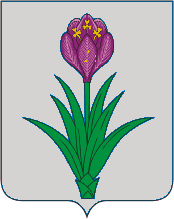 Р О С С И Й С К А Я    Ф Е Д Е Р А Ц И ЯРЕСПУБЛИКА СЕВЕРНАЯ ОСЕТИЯ – АЛАНИЯР Е Ш Е Н И ЕСобрания представителей Моздокского городского поселенияот 29.04.2016г. № 226«О внесении изменений в решение Собрания представителей Моздокского городского поселения от 28.12.2015г. № 206 «Об утверждении бюджета муниципального образования - Моздокское городское поселениена 2016 год»В соответствии с нормами Бюджетного кодекса Российской Федерации и в целях обеспечения сбалансированности исполнения бюджета, Собрание представителей Моздокского городского поселенияр е ш и л о:	Внести следующие изменения в решение Собрания представителей Моздокского городского поселения от 28.12.2015г. № 206 «Об утверждении бюджета муниципального образования - Моздокское городское поселение на 2016 год»:В статье 1: Абзац 2 изложить в следующей редакции:«- прогнозируемый общий объем доходов бюджета муниципального образования – Моздокское городское поселение в сумме 144 566,0 тыс. руб. с учетом средств, получаемых из вышестоящих бюджетов по разделу «Безвозмездные поступления» в сумме 19 424,0 тыс. рублей»;Абзац 3 изложить в следующей редакции:«- общий объем расходов бюджета муниципального образования – Моздокское городское поселение в сумме 156 549,4 тыс. рублей».В статье 7:Пункт 2 изложить в следующей редакции:«Утвердить нормативную величину бюджетных ассигнований резервного фонда на 2016 год в сумме 706,92 тыс. рублей»;Пункт 6 изложить в следующей редакции:«Утвердить объем бюджетных ассигнований дорожного фонда Моздокского городского поселения на финансовое обеспечение дорожной деятельности на 2016 год в сумме 20 060,9 тыс. рублей».Приложение № 6 изложить в новой редакции:Приложение № 8 изложить в новой редакции:Приложение № 9 изложить в новой редакции:Приложение № 10 изложить в новой редакции:Финансово – экономическому отделу внести соответствующие изменения в сводную бюджетную роспись бюджета муниципального образования - Моздокское городское поселение на 2016 финансовый год.Настоящее решение вступает в силу со дня его подписания.Администрации местного самоуправления Моздокского городского поселения опубликовать настоящее решение в средствах массовой информации и на официальном сайте Администрации местного самоуправления Моздокского городского поселения.Глава Моздокскогогородского поселения					        Л.П. ТокареваПОЯСНИТЕЛЬНАЯ ЗАПИСКАк решению Собрания представителей Моздокского городского поселения «О внесении изменений в решение Собрания представителей Моздокского городского поселения от 28.12.2015г. № 206 «Об утверждении бюджета муниципального образования - Моздокское городское поселениена 2016 год»В соответствии с нормами бюджетного законодательства РФ, уведомлением по расчетам между бюджетами Управления финансов АМС Моздокского района от 01.03.2016 г. № 3 и в целях обеспечения сбалансированности исполнения бюджета муниципального образования - Моздокское городское поселение необходимо внести следующие изменения в решение Собрания представителей Моздокского городского поселения от 28.12.2015 г. № 206 «Об утверждении бюджета муниципального образования - Моздокское городское поселение на 2016 год»:В статье 1: Абзац 2 изложить в следующей редакции:« - прогнозируемый общий объем доходов бюджета муниципального образования – Моздокское городское поселение в сумме 144 566,0 тыс. руб. с учетом средств, получаемых из вышестоящих бюджетов по разделу «Безвозмездные поступления» в сумме 19 424,0 тыс. рублей;»Абзац 3 изложить в следующей редакции:« - общий объем расходов бюджета муниципального образования – Моздокское городское поселение в сумме 156 549,4 тыс. рублей;»В статье 7:Пункт 2 изложить в следующей редакции:«Утвердить нормативную величину бюджетных ассигнований резервного фонда на 2016 год в сумме 706,92 тыс. рублей».Пункт 6 изложить в следующей редакции:«Утвердить объем бюджетных ассигнований дорожного фонда Моздокского городского поселения на финансовое обеспечение дорожной деятельности на 2016 год в сумме 20 060,9 тыс. рублей».Увеличить план по доходам бюджета муниципального образования – Моздокское городское поселение в 2016 г. на сумму 1 900,0 тыс. руб. за счет субсидии бюджетам городских поселений на осуществление дорожной деятельности в отношении автомобильных дорог общего пользования, а также капитального ремонта и ремонта дворовых территорий многоквартирных домов, проездов к дворовым территориям многоквартирных домов населенных пунктов.Увеличить план по расходам бюджета муниципального образования – Моздокское городское поселение в 2016 г. по подразделу 04 09 «Дорожное хозяйство (дорожные фонды) на сумму 1 900,0 тыс. руб. за счет субсидии бюджетам городских поселений на осуществление дорожной деятельности в отношении автомобильных дорог общего пользования, а также капитального ремонта и ремонта дворовых территорий многоквартирных домов, проездов к дворовым территориям многоквартирных домов населенных пунктов.В целях обеспечения сбалансированности исполнения бюджета муниципального образования – Моздокское городское поселение необходимо:По подразделу 01 04 «Функционирование Правительства Российской Федерации, высших исполнительных органов государственной власти субъектов Российской Федерации, местных администраций», в целях своевременной уплаты штрафа и  коммунальных платежей, а также в связи с недопущением превышения норматива, установленного на содержание органов власти Моздокского городского поселения:- по КБК 01 04 7740000110 121 уменьшить план по расходам 2016 г. на сумму 10,0 тыс. руб. (фонд оплаты труда);- по КБК 01 04 7740000110 129 уменьшить план по расходам 2016 г. на сумму 19,05 тыс. руб. (взносы по обязательному социальному страхованию);- по КБК 01 04 7740000190 244 увеличить план по расходам 2016 г. на сумму 19,05 тыс. руб. (оплата отопления);- по КБК 01 04 7740000190 853 увеличить план по расходам 2016 г. на сумму 10,0 тыс. руб. (оплата административного штрафа).5.2. В целях обеспечения сбалансированности исполнения бюджета Моздокского городского поселения необходимо уменьшить план по расходам на 2016 г. по подразделу 01 11 «Резервные фонды» на сумму 800,18 тыс. руб.5.3. По подразделу 01 13 «Другие общегосударственные вопросы»:- по КБК 01 13 0120170010 244 уменьшить план по расходам 2016 г. на сумму 203,87 тыс. руб. (- 196,9 тыс. руб. экономия по итогам торгов на изготовление технической документации; - 6,97 тыс. руб. экономия по итогам торгов на услуги по оценке величины арендной платы);- по КБК 01 13 0130170020 244 увеличить план по расходам 2016 г. на сумму 2 171,56 тыс. руб. (+ 25,46 тыс. руб. на оплату отопления в связи с отказом арендаторов от аренды муниципальных объектов; + 60,0 тыс. руб. приобретение кондиционеров; + 310,0 тыс. руб. приобретение запасных частей к оргтехнике; + 65,0 тыс. руб. дополнительные средства на приобретение сервера; + 2 214,0 тыс. руб. на приобретение лицензионных компьютерных программ, в т.ч. в связи с необходимостью обеспечения защиты персональных данных; + 2,0 тыс. руб. на услуги по переплету; - 115,9 тыс. руб. экономия по приобретению компьютеров в сборе, принтеров и сканеров; + 9,0 тыс. руб. на обучение; - 200,0 тыс. руб. экономия по приобретению конвертов; - 100,0 тыс. руб. экономия по приобретению канцтоваров; - 98,0 тыс. руб. экономия по изготовлению мебели);- по КБК 01 13 9990060530 831 увеличить план по расходам 2016 г. на сумму 32,8 тыс. руб. в связи с необходимостью оплаты по исполнительному листу.5.4. По подразделу 03 14 «Другие вопросы в области национальной безопасности и правоохранительной деятельности»:- по КБК 03 14 0320171020 244 уменьшить план по расходам 2016 г. на сумму 72,21 тыс. руб. (+ 0,7 тыс. руб. на проверку газового счетчика; - 61,0 тыс. руб. экономия по итогам торгов на приобретение сувенирной продукции; + 0,79 тыс. руб. дополнительная оплата коммунальных платежей; + 8,3 тыс. руб. на приобретение основных средств (жалюзи); + 3,0 тыс. руб. на подключение телефонной линии; + 1,0 тыс. руб. на хозтовары; - 25,0 тыс. руб. с сувенирной продукции к новогодним праздникам).5.5. По подразделу 04 09 «Дорожное хозяйство (дорожные фонды):- по КБК 04 09 0810174010 243 увеличить план по расходам 2016 г. на сумму 198,0 тыс. руб. на устройство придомовой территории 42-квартирного дома;- по КБК 04 09 0810174020 244 уменьшить план по расходам 2016 г. на сумму 299,9 тыс. руб. (- 110,6 тыс. руб. экономия по итогам торгов на срез и вывоз грунта с обочин дорог; - 189,3 тыс. руб. экономия по итогам торгов на содержание и ремонт путепровода);- по КБК 04 09 0810174170 244 увеличить план по расходам 2016 г. на сумму 100,0 тыс. руб. – местное софинансирование на дорожную деятельность в отношении автомобильных дорог общего пользования местного значения.5.6. По подразделу 04 12 «Другие вопросы в области национальной экономики»:- по КБК 04 12 0410171510 244 уменьшить план по расходам 2016 г. на сумму 101,28 тыс. руб. экономия по итогам торгов на изготовление градостроительных планов;- по КБК 04 12 0410274030 244 уменьшить план по расходам 2016 г. на сумму 500,0 тыс. руб. с изготовления проектно-сметной документации на реконструкцию муниципальных объектов;- по КБК 04 12 0510172010 244 уменьшить план по расходам 2016 г. на сумму 171,42 тыс. руб. экономия по итогам торгов на межевание земельных участков;- по КБК 04 12 0610172510 810 уменьшить план по расходам 2016 г. на сумму 150,0 тыс. руб. с финансирования инвестиционных проектов субъектов малого и среднего предпринимательства.5.7. По разделу 05 00 «Жилищно-коммунальное хозяйство»:- по КБК 05 01 0820174010 243 увеличить план по расходам 2016 г. на сумму 189,1 тыс. руб. на капитальный ремонт муниципального жилищного фонда;- по КБК 05 01 0820374220 244 увеличить план по расходам 2016 г. на сумму 728,4 тыс. руб. дополнительные средства на оплату взносов на капитальный ремонт общего имущества в многоквартирных домах;- по КБК 05 01 12101S9602 414 увеличить план по расходам 2016 г. на сумму 250,0 тыс. руб. в связи с необходимостью увеличения местной части софинансирования по программе «Переселение граждан из аварийного жилищного фонда»;- по КБК 05 02 0830474210 244 увеличить план по расходам 2016 г. на сумму 29,9 тыс. руб. – дополнительные средства на приобретение дизельного генератора;- по КБК 05 03 0850174090 244 увеличить план по расходам 2016 г. на сумму 84,2 тыс. руб. на спил и обрезку деревьев по ул. Братьев Дубининых;- по КБК 05 03 0860174010 243 увеличить план по расходам 2016 г. на сумму 546,0 тыс. руб. (+ 83,4 тыс. руб. на устройство желоба для направления стока ливневых вод по ул. Шишкина; + 462,6 тыс. руб. на устройство контейнерных площадок (уточнение вида расходов КБК);- по КБК 05 03 0860174010 244 уменьшить план по расходам 2016 г. на сумму 570,6 тыс. руб. (- 108,0 тыс. руб. экономия по итогам торгов на устройство контейнерных площадок; - 462,6 тыс. руб. уточнение вида расходов КБК);- по КБК 05 03 0860174020 244 уменьшить план по расходам 2016 г. на сумму 3,3 тыс. руб. – экономия по итогам торгов на содержание памятников;- по КБК 05 03 0860174030 244 увеличить план по расходам 2016 г. на сумму 42,0 тыс. руб. на электроснабжение по ул. Гастелло, 4;- по КБК 05 03 0860274110 244 уменьшить план по расходам 2016 г. на сумму 596,5 тыс. руб. (- 198,8 тыс. руб. экономия по итогам торгов на спил и обрезку деревьев на городском кладбище; - 397,7 тыс. руб. экономия по итогам торгов на содержание мест захоронений);- по КБК 05 03 0860274120 244 уменьшить план по расходам 2016 г. на сумму 1 054,0 тыс. руб. (- 500,0 тыс. руб. экономия по итогам торгов на уборку крупногабаритного мусора; - 554,0 тыс. руб. экономия по итогам торгов на механизированную уборку в весенне-летний период);- по КБК 05 03 0860374130 244 увеличить план по расходам 2016 г. на сумму 96,7 тыс. руб. на изготовление металлических урн с декоративной отделкой;- по КБК 05 05 0870275010 244 увеличить план по расходам 2016 г. на сумму 100,0 тыс. руб. на ремонт фасада здания УГХ в связи с подготовкой к празднованию 255-летия г. Моздок;- по КБК 05 05 0870275010 853 увеличить план по расходам 2016 г. на сумму 160,0 тыс. руб. в связи с необходимостью своевременной оплаты административного штрафа за нарушение правил охраны труда.5.8. По разделу 06 00 «Охрана окружающей среды»:- по КБК 06 05 0910174030 243 уменьшить план по расходам 2016 г. на сумму 584,0 тыс. руб. с ПСД на капитальный ремонт Молодежного центра;- по КБК 06 05 0910275020 243 уменьшить план по расходам 2016 г. на сумму 221,5 тыс. руб. (- 835,2 тыс. руб. с капитального ремонта здания Молодежного центра; + 613,7 тыс. руб. на капитальный ремонт сцены Парка Победы);- по КБК 06 05 0910275020 244 уменьшить план по расходам 2016 г. на сумму 12,4 тыс. руб. (- 45,0 тыс. руб. экономия по программному мероприятию «Очистка дна водоемов от заиления»; + 32,6 тыс. руб. на монтаж системы видеонаблюдения Молодежного центра);- по КБК 06 05 0920175010 244 увеличить план по расходам 2016 г. на сумму 368,4 тыс. руб. (+ 305,4 тыс. руб. на оплату по гражданско-правовым договорам; + 3,0 тыс. руб. на оплату услуг оценщика; + 4,0 тыс. руб. дополнительные средства на приобретение и установку кондиционеров; + 45,0 тыс. руб. на приобретение бензокасилок; + 11,0 тыс. руб. на приобретение хозтоваров);- по КБК 06 05 0920175010 853 увеличить план по расходам 2016 г. на сумму 2,6 тыс. руб. на оплату пени за несвоевременную уплату страховых взносов во внебюджетные фонды;- по КБК 06 05 9990075030 244 и 06 05 9990075030 853 увеличить план по расходам 2016 г. на сумму 457,9 тыс. руб. в связи с необходимостью погашения МКУ МО МГП «ГЦД» в порядке правопреемства кредиторской задолженности реорганизованного МУП «Кинотеатр им. Кирова».5.9. По подразделу 10 06 «Другие вопросы в области социальной политики» по КБК 10 06 1020175540 244 уменьшить план по расходам 2016 г. на сумму 216,4 тыс. руб. – экономия по итогам торгов на выдачу справок об иждивении.6. Финансово – экономическому отделу администрации местного самоуправления Моздокского городского поселения после принятия решения «О внесении изменений в решение Собрания представителей Моздокского городского поселения от 28 12 2015 г. № 206 «Об утверждении бюджета муниципального образования - Моздокское городское поселение на 2016 год» необходимо  внести соответствующие изменения в сводную бюджетную роспись бюджета Моздокского городского поселения на 2016 год.Зам. Главы Администрациипо экономике и финансам							Л.С.РыбалкинаДОХОДЫДОХОДЫДОХОДЫбюджета муниципального образования - Моздокское городское поселение на 2016 годбюджета муниципального образования - Моздокское городское поселение на 2016 годбюджета муниципального образования - Моздокское городское поселение на 2016 годКод бюджетной классификации Российской ФедерацииНаименование доходовСумма (тыс. руб.)1231 00 00000 00 0000 000НАЛОГОВЫЕ И НЕНАЛОГОВЫЕ ДОХОДЫ    125 122,0   1 01 00000 00 0000 000Налоги на прибыль, доходы      71 500,0   1 01 02000 01 0000 110Налог на доходы физических лиц        71 500,0   1 05 00000 00 0000  000Налоги на совокупный доход      21 765,0   1 05 01000 00 0000 110Налог,   взимаемый    в    связи    с применением    упрощенной     системы налогообложения        12 500,0   1 05 02000 02 0000 110Единый налог на вмененный доход для отдельных видов деятельности         9 065,0   1 05 03000 01 0000 110Единый сельскохозяйственный налог            200,0   1 06 00000 00 0000 000Налоги на имущество      17 340,0   1 06 01030 13 0000 110Налог на имущество физических лиц, взимаемый по ставкам, применяемым к объектам налогообложения, расположенным в границах поселений         3 600,0   1 06 06033 13 0000 110Земельный налог с организаций, обладающих земельным участком, расположенным в границах городских поселений         9 140,0   1 06 06043 13 0000 110Земельный налог с физических лиц, обладающих земельным участком, расположенным в границах городских поселений         4 600,0   1 11 00000 00 0000 000Доходы от использования имущества, находящегося в государственной и муниципальной собственности      11 976,0   1 11 05013 13 0000 120Доходы, получаемые в виде  арендной платы за  земельные участки, государственная собственность на которые не разграничена и которые расположены в границах городских поселений, а так же средства от продажи права  на  заключение договоров аренды указанных земельных участков         4 000,0   1 11 05025 13 0000 120Доходы, получаемые в виде арендной платы, а также средства от продажи права на заключение договоров аренды за земли, находящиеся в собственности городских поселений (за исключением земельных участков муниципальных бюджетных и автономных учреждений)            173,0   1 11 05035 13 0000 120Доходы от сдачи в аренду имущества, находящегося в оперативном управлении органов управления городских поселений и созданных ими учреждений (за исключением имущества муниципальных бюджетных и автономных учреждений)            252,0   1 11 05075 13 0000 120Доходы от сдачи в аренду имущества, составляющего казну городских поселений (за исключением земельных участков)         7 300,0   1 11 07015 13 0000 120 Доходы от перечисления части прибыли, остающейся после уплаты налогов и иных обязательных платежей  муниципальных унитарных предприятий, созданных городскими поселениями              50,0   1 11 09045 13 0000 120       Прочие поступления от использования имущества, находящегося в собственности городских поселений (за исключением имущества муниципальных бюджетных и автономных учреждений, а также имущества  муниципальных унитарных предприятий, в том числе казенных)            201,0   1 14 00000 00 0000 000Доходы от продажи материальных и нематериальных активов        2 503,0   1 14 02053 13 0000 410Доходы от реализации иного имущества, находящегося в собственности городских поселений (за исключением имущества муниципальных бюджетных и автономных учреждений, а также имущества муниципальных унитарных предприятий, в том числе казенных),  в части реализации основных средств по указанному имуществу         1 003,0   1 14 06013 13 0000 430Доходы от продажи земельных участков, государственная собственность на которые не разграничена и которые расположены в границах городских поселений         1 500,0   1 17 00000 00 0000 000Прочие неналоговые доходы              38,0   1 17 05050 13 0000 180Прочие неналоговые доходы бюджетов городских поселений              38,0   2 00 00000 00 0000 000БЕЗВОЗМЕЗДНЫЕ ПОСТУПЛЕНИЯ      19 444,0   2 02 00000 00 0000 000Безвозмездные поступления от других бюджетов бюджетной системы Российской Федерации      19 424,0   2 02 01001 13 0000 151Дотации бюджетам городских поселений на выравнивание бюджетной обеспеченности        15 030,1   2 02 02216 13 0000 151Субсидии бюджетам городских поселений на осуществление дорожной деятельности в отношении автомобильных дорог общего пользования, а также капитального ремонта и ремонта дворовых территорий многоквартирных домов, проездов к дворовым территориям многоквартирных домов населенных пунктов         1 900,0   2 02 04056 13 0000 151Межбюджетные трансферты, передаваемые бюджетам городских поселений на финансовое обеспечение дорожной деятельности в отношении автомобильных дорог общего пользования местного значения         2 493,9   2 07 00000 00 0000 000Прочие безвозмездные поступления             20,0   2 07 05030 13 0000 180Прочие безвозмездные поступления в бюджеты городских поселений               20,0   ВСЕГО ДОХОДОВ:    144 566,0   РАСХОДЫРАСХОДЫРАСХОДЫРАСХОДЫРАСХОДЫРАСХОДЫбюджета муниципального образования - Моздокское городское поселение  на 2016 годбюджета муниципального образования - Моздокское городское поселение  на 2016 годбюджета муниципального образования - Моздокское городское поселение  на 2016 годбюджета муниципального образования - Моздокское городское поселение  на 2016 годбюджета муниципального образования - Моздокское городское поселение  на 2016 годбюджета муниципального образования - Моздокское городское поселение  на 2016 годРазделПодразделЦелевая статьяВид расходовНаименование расходов Сумма         (тыс. руб.) РазделПодразделЦелевая статьяВид расходовНаименование расходов Сумма         (тыс. руб.) 01000000000000000Общегосударственные вопросы20 753,0101020000000000000Функционирование высшего должностного лица субъекта Российской Федерации и муниципального образования766,7001027730000000000Глава муниципального образования766,7001027730000110000Расходы на выплаты по оплате труда работников органов местного самоуправления766,7001027730000110121Фонд оплаты труда государственных (муниципальных) органов588,9001027730000110129Взносы по обязательному социальному страхованию
на выплаты денежного содержания и иные выплаты работникам
государственных (муниципальных) органов177,8001030000000000000Функционирование законодательных (представительных) органов государственной власти и представительных органов муниципальных образований1,5001037830000000000Представительный орган муниципального образования - Собрание представителей Моздокского городского поселения1,5001037830000190000Расходы на обеспечение функций органов местного самоуправления1,5001037830000190851Уплата налога на имущество организаций и земельного налога1,0001037830000190852Уплата прочих налогов, сборов0,4001037830000190853Уплата иных платежей0,1001040000000000000Функционирование Правительства Российской Федерации, высших исполнительных органов государственной власти субъектов Российской Федерации, местных администраций11 393,8001047740000000000Аппарат Администрации местного самоуправления Моздокского городского поселения11 393,8001047740000110000Расходы на выплаты по оплате труда работников органов местного самоуправления10 696,6501047740000110121Фонд оплаты труда государственных  (муниципальных) органов8 228,1001047740000110129Взносы по обязательному социальному страхованию
на выплаты денежного содержания и иные выплаты работникам
государственных (муниципальных) органов2 468,5501047740000190000Расходы на обеспечение функций органов местного самоуправления697,1501047740000190122Иные выплаты персоналу государственных  (муниципальных) органов, за исключением фонда оплаты труда56,9001047740000190244Прочая закупка товаров, работ и услуг для обеспечения  государственных (муниципальных) нужд617,2501047740000190851Уплата налога на имущество организаций и земельного налога12,0001047740000190852Уплата прочих налогов, сборов1,0001047740000190853Уплата иных платежей10,0001110000000000000Резервные фонды706,9201119900000000000Непрограммные расходы706,9201119970000000000Резервные фонды Администрации местного самоуправления Моздокского городского поселения706,9201119970000000870Резервные средства706,9201130000000000000Другие общегосударственные вопросы7 884,0901130100000000000Муниципальная программа "Муниципальная собственность Моздокского городского поселения на 2014-2018 годы"7 684,2901130110000000000Подпрограмма "Ремонт объектов муниципальной собственности Моздокского городского поселения на 2014-2018 годы"385,0001130110300000000Основное мероприятие "Обеспечение выполнения обязательств собственника имущества"385,0001130110374220000Взнос на капитальный ремонт общего имущества в многоквартирных домах385,0001130110374220244Прочая закупка товаров, работ и услуг для обеспечения  государственных (муниципальных) нужд385,0001130120000000000Подпрограмма "Формирование и развитие муниципальной собственности Моздокского городского поселения на 2014-2018 годы"526,1301130120100000000Основное мероприятие "Создание необходимых условий для использования муниципального имущества"526,1301130120170010000Оценка недвижимости, признание прав и регулирование отношений по муниципальной собственности 526,1301130120170010244Прочая закупка товаров, работ и услуг для обеспечения  государственных (муниципальных) нужд526,1301130130000000000Подпрограмма " Обеспечение создания условий для реализации муниципальной программы "Муниципальная собственность Моздокского городского поселения на 2014-2018 годы"6 773,1601130130100000000Основное мероприятие "Обеспечение надлежащего содержания муниципального имущества"6 773,1601130130170020000Прочие мероприятия связанные с муниципальной собственностью (в том числе приобретение основных средств)6 773,1601130130170020244Прочая закупка товаров, работ и услуг для обеспечения  государственных (муниципальных) нужд6 773,1601139990000000000Иные непрограммные расходы199,8001139990060530000Расходы по решениям судебных инстанций199,8001139990060530831Исполнение судебных актов РФ и мировых соглашений по возмещению вреда, причиненного в результате незаконных действий (бездействия) органов государственной власти (государственных органов), органов местного самоуправления либо должностных лиц этих органов, а также в результате деятельности учреждений199,8003000000000000000Национальная безопасность и правоохранительная деятельность1 131,1903090000000000000Защита населения и территории от чрезвычайных ситуаций природного и техногенного характера, гражданская оборона115,0003099900000000000Непрограммные расходы50,0003099990070550000Обеспечение мероприятий по ликвидации последствий всех видов ЧС за счёт средств резервного фонда50,0003099990070550244Прочая закупка товаров, работ и услуг для обеспечения  государственных (муниципальных) нужд50,0003090200000000000Муниципальная программа "Гражданская оборона и чрезвычайные ситуации в Моздокском городском поселении на 2014-2016 годы"65,0003090210000000000Подпрограмма "Проведение мероприятий по гражданской обороне и чрезвычайным ситуациям в Моздокском городском поселении на 2014-2016 годы"45,0003090210200000000Основное мероприятие "Приобретение специального оборудования и средств для обеспечения безопасности жителей Моздокского городского поселения"45,0003090210270530000Безопасность на водных объектах30,0003090210270530244Прочая закупка товаров, работ и услуг для обеспечения  государственных (муниципальных) нужд30,0003090210270540000Пожарная безопасность15,0003090210270540244Прочая закупка товаров, работ и услуг для обеспечения  государственных (муниципальных) нужд15,0003090220000000000Подпрограмма "Обеспечение создания условий для реализации муниципальной программы "Гражданская оборона и чрезвычайные ситуации в Моздокском городском поселении на 2014-2016 годы"20,0003090220100000000Основное мероприятие "Создание учебно-консультационных пунктов и приобретение наглядной агитации"20,0003090220170510000Обучение населения20,0003090220170510244Прочая закупка товаров, работ и услуг для обеспечения  государственных (муниципальных) нужд20,0003140000000000000Другие вопросы в области национальной безопасности и правоохранительной деятельности 1 016,1903140300000000000Муниципальная программа "Местное самоуправление и гражданское общество в Моздокском городском поселении на 2014- 2018 годы"1 016,1903140310000000000Подпрограмма "Развитие местного самоуправления и гражданского общества в Моздокском городском поселении на 2014-2018 годы"248,0003140310100000000Основное мероприятие "Обеспечение участия населения в осуществлении местного самоуправления"248,0003140310171010000Развитие форм прямой демократии населения 200,0003140310171010244Прочая закупка товаров, работ и услуг для обеспечения  государственных (муниципальных) нужд200,0003140310171030000Развитие политической культуры населения48,0003140310171030244Прочая закупка товаров, работ и услуг для обеспечения  государственных (муниципальных) нужд48,0003140320000000000Подпрограмма "Обеспечение создания условий для реализации муниципальной программы "Местное самоуправление и гражданское общество в Моздокском городском поселении на 2014- 2018 годы"768,1903140320100000000Основное мероприятие "Обеспечение функционирования пунктов непосредственного осуществления населением местного самоуправления"768,1903140320171020000Поддержка общественного территориального самоуправления 768,1903140320171020244Прочая закупка товаров, работ и услуг для обеспечения  государственных (муниципальных) нужд768,1904000000000000000Национальная экономика23 550,5004090000000000000Дорожное хозяйство (дорожные фонды)20 060,9004090800000000000Муниципальная программа "Жилищно-коммунальное и городское хозяйство в Моздокском городском поселении на период 2014-2018 годы"20 060,9004090810000000000Подпрограмма "Реконструкция, содержание и ремонт улично-дорожной сети Моздокского городского поселения на 2014-2018 годы"20 060,9004090810100000000Основное мероприятие "Модернизация и развитие дорожного хозяйства Моздокского городского поселения"14 941,2004090810126750000Предоставление субсидий местным бюджетам муниципальных районов Республики Северная Осетия-Алания  на дорожную деятельность в отношении автомобильных дорог общего пользования местного значения1 900,0004090810126750244Прочая закупка товаров, работ и услуг для обеспечения  государственных (муниципальных) нужд1 900,0004090810174010000Строительство, реконструкция, капитальный ремонт объектов муниципальной собственности3 198,0004090810174010243Закупка товаров, работ, услуг в целях капитального ремонта государственного (муниципального) имущества3 198,0004090810174020000Текущий ремонт и содержание объектов муниципальной собственности9 743,2004090810174020244Прочая закупка товаров, работ и услуг для обеспечения  государственных (муниципальных) нужд9 743,2004090810174170000Обеспечение мероприятий по софинансированию дорожной деятельности за счёт средств бюджета муниципального образования - Моздокское городское поселение100,0004090810174170244Прочая закупка товаров, работ и услуг для обеспечения  государственных (муниципальных) нужд100,0004090810300000000Основное мероприятие "Содержание светофорных объектов и обслуживание улично-дорожной сети в целях повышения безопасности движения транспортных средств"5 119,7004090810374050000Организация безопасности дорожного движения 5 119,7004090810374050244Прочая закупка товаров, работ и услуг для обеспечения  государственных (муниципальных) нужд5 119,7004120000000000000Другие вопросы в области национальной экономики3 489,6004120400000000000Муниципальная программа "Градостроительство Моздокского городского поселения на 2014-2018 годы"2 558,7204120410000000000Подпрограмма "Градостроительство Моздокского городского поселения на 2014-2018 годы"2 558,7204120410100000000Основное мероприятие "Обеспечение территории Моздокского городского поселения документами территориального планирования и градостроительного зонирования"2 358,7204120410171510000Мероприятия в области строительства, архитектуры и градостроительства 2 318,7204120410171510244Прочая закупка товаров, работ и услуг для обеспечения  государственных (муниципальных) нужд2 318,7204120410171520000Прочие мероприятия в области строительства, архитектуры и градостроительства40,0004120410171520244Прочая закупка товаров, работ и услуг для обеспечения  государственных (муниципальных) нужд40,0004120410200000000Основное мероприятие "Разработка необходимой документации для реализации градостроительных мероприятий"200,0004120410274030000Выполнение работ по разработке проектно-сметной документации200,0004120410274030244Прочая закупка товаров, работ и услуг для обеспечения  государственных (муниципальных) нужд200,0004120500000000000Муниципальная программа "Землеустройство и землепользование Моздокского городского поселения на 2014-2018 годы"730,8804120510000000000Подпрограмма "Межевание и проведение государственного кадастрового учета земельных участков на территории муниципального образования -Моздокское городское поселение на 2014-2018 годы"431,9804120510100000000Основное мероприятие "Обеспечение эффективности землепользования"431,9804120510172010000Мероприятия по межеванию, независимой оценке рыночной стоимости права на заключение договора аренды земельных участков 431,9804120510172010244Прочая закупка товаров, работ и услуг для обеспечения  государственных (муниципальных) нужд431,9804120520000000000Подпрограмма "Обеспечение создания условий для реализации муниципальной программы "Землеустройство и землепользование Моздокского городского поселения на 2014-2018 годы"298,9004120520100000000Основное мероприятие "Актуализация налогооблагаемой базы на землю"298,9004120520172020000Прочие мероприятия по землеустройству и землепользованию 298,9004120520172020244Прочая закупка товаров, работ и услуг для обеспечения  государственных (муниципальных) нужд298,9004120600000000000Муниципальная программа "Малое и среднее предпринимательство в муниципальном образовании - Моздокское городское поселение на 2014-2018 годы"200,0004120610000000000Подпрограмма "Развитие малого и среднего предпринимательства в муниципальном образовании- Моздокское городское поселение на 2014-2018 годы"180,0004120610100000000Основное мероприятие "Обеспечение доступа субъектов малого и среднего предпринимательства к финансовым ресурсам"180,0004120610172510000Финансовая поддержка субъектов малого и среднего предпринимательства180,0004120610172510810Субсидии юридическим лицам (кроме некоммерческих организаций), индивидуальным предпринимателям, физическим лицам - производителям товаров, работ, услуг180,0004120620000000000Подпрограмма "Обеспечение создания условий для реализации муниципальной программы "Малое и среднее предпринимательство в муниципальном образовании - Моздокское городское поселение на 2014-2018 годы"20,0004120620100000000Основное мероприятие "Информирование о действующих механизмах и формах государственной и муниципальной поддержки малого и среднего предпринимательства"20,0004120620172520000Информационная поддержка субъектов малого и среднего предпринимательства 20,0004120620172520244Прочая закупка товаров, работ и услуг для обеспечения  государственных (муниципальных) нужд20,0005000000000000000Жилищно-коммунальное хозяйство91 397,5005010000000000000Жилищное хозяйство17 770,1005010800000000000Муниципальная программа "Жилищно-коммунальное и городское хозяйство в Моздокском городском поселении на период 2014-2018 годы"3 471,6005010820000000000Подпрограмма "Проведение капитального ремонта муниципальных квартир Моздокского городского поселения на 2014-2018 годы"2 135,8005010820100000000Основное мероприятие "Повышение эффективности использования муниципального имущества посредством его улучшения"645,0005010820174010000Строительство, реконструкция, капитальный ремонт объектов муниципальной собственности645,0005010820174010243Закупка товаров, работ, услуг в целях капитального ремонта государственного (муниципального) имущества645,0005010820300000000Основное мероприятие "Обеспечение выполнения обязательств собственника имущества"1 490,8005010820374220000Взнос на капитальный ремонт общего имущества в многоквартирных домах1 490,8005010820374220244Прочая закупка товаров, работ и услуг для обеспечения  государственных (муниципальных) нужд1 490,8005010870000000000Подпрограмма "Обеспечение создания условий для реализации муниципальной программы Жилищно-коммунальное и городское хозяйство в Моздокском городском поселении на период 2014-2018 годы"1 335,8005010870100000000Основное мероприятие "Содержание жилищного фонда Моздокского городского поселения"1 335,8005010870174160000Мероприятия в области жилищного хозяйства 1 335,8005010870174160244Прочая закупка товаров, работ и услуг для обеспечения  государственных (муниципальных) нужд1 335,8005011200000000000Муниципальная адресная программа "Переселение граждан из аварийного жилищного фонда в Моздокском городском поселении на период 2013-2017 годы"9 165,0005011210000000000Подпрограмма "Создание условий для обеспечения доступным и комфортным жильем населения Моздокского городского поселения"9 165,0005011210100000000Основное мероприятие "Переселение граждан из многоквартирных домов, признанных аварийными и подлежащих сносу"9 165,00050112101S9602000Обеспечение мероприятий по переселению граждан из аварийного жилищного фонда, в том числе переселению граждан из аварийного жилищного фонда с учетом необходимости развития малоэтажного жилищного строительства9 165,00050112101S9602414Бюджетные инвестиции в объекты капитального строительства государственной (муниципальной) собственности9 165,0005011300000000000Муниципальная адресная программа "Проведение капитального ремонта многоквартирных домов в Моздокском городском поселении на период 2014-2016 годы"3 176,9005011310000000000Подпрограмма "Создание условий для обеспечения качественными услугами ЖКХ населения Моздокского городского поселения"3 176,9005011310100000000Основное мероприятие "Содействие проведению капитального ремонта многоквартирных домов"3 176,90050113101S9601000Обеспечение мероприятий по капитальному ремонту многоквартирных домов3 176,90050113101S9601630Субсидии некоммерческим организациям (за исключением государственных (муниципальных) учреждений)3 176,9005019990000000000Иные непрограммные расходы1 956,6005019990074030000Выполнение работ по разработке проектно-сметной документации1 856,6005019990074030244Прочая закупка товаров, работ и услуг для обеспечения  государственных (муниципальных) нужд1 856,6005019990074040000Строительный контроль за выполнением работ100,0005019990074040244Прочая закупка товаров, работ и услуг для обеспечения  государственных (муниципальных) нужд100,0005020000000000000Коммунальное хозяйство11 206,0005020800000000000Муниципальная программа "Жилищно-коммунальное и городское хозяйство в Моздокском городском поселении на период 2014-2018 годы"11 206,0005020830000000000Подпрограмма "Строительство, реконструкция сетей коммунального хозяйства в Моздокском городском поселении на 2014-2018 годы"11 206,0005020830200000000Основное мероприятие "Строительство, реконструкция и капитальный ремонт сетей коммунального хозяйства"10 000,0005020830274010000Строительство, реконструкция, капитальный ремонт объектов муниципальной собственности10 000,0005020830274010414 Бюджетные инвестиции в объекты капитальногостроительства государственной (муниципальной) собственности10 000,0005020830300000000Основное мероприятие "Обеспечение проведения строительства, реконструкции и капитального ремонта сетей коммунального хозяйства и контроль качества выполненных работ"475,5005020830374030000Выполнение работ по разработке проектно-сметной документации475,5005020830374030244Прочая закупка товаров, работ и услуг для обеспечения  государственных (муниципальных) нужд475,5005020830400000000Основное мероприятие "Иные мероприятия, связанные с содержанием и улучшением коммунального хозяйства"730,5005020830474210000Иные мероприятия в области коммунального хозяйства 730,5005020830474210244Прочая закупка товаров, работ и услуг для обеспечения  государственных (муниципальных) нужд730,5005030000000000000Благоустройство50 253,0005030800000000000Муниципальная программа "Жилищно-коммунальное и городское хозяйство в Моздокском городском поселении на период 2014-2018 годы"50 253,0005030840000000000Подпрограмма "Уличное освещение Моздокского городского поселения на 2014-2018 годы"9 409,4005030840200000000Основное мероприятие "Оплата потребления электроэнергии и прочие мероприятия, связанные с содержанием сетей уличного освещения"9 409,4005030840274070000Уличное освещение9 409,4005030840274070244Прочая закупка товаров, работ и услуг для обеспечения  государственных (муниципальных) нужд9 409,4005030850000000000Подпрограмма "Озеленение Моздокского городского поселения на 2014-2018 годы"10 084,2005030850100000000Основное мероприятие "Содержание зеленых насаждений Моздокского городского поселения"10 084,2005030850174090000Озеленение10 084,2005030850174090244Прочая закупка товаров, работ и услуг для обеспечения  государственных (муниципальных) нужд10 084,2005030860000000000Подпрограмма "Благоустройство территории города и содержание мест захоронения Моздокского городского поселения на 2014-2018 годы"30 759,4005030860100000000Основное мероприятие "Обеспечение проведения ремонта, строительство и ремонт объектов муниципальной собственности, контроль качества выполненных работ"6 443,6005030860174010000Строительство, реконструкция, капитальный ремонт объектов муниципальной собственности1 125,3005030860174010243Закупка товаров, работ, услуг в целях капитального ремонта государственного (муниципального) имущества546,0005030860174010244Прочая закупка товаров, работ и услуг для обеспечения  государственных (муниципальных) нужд579,3005030860174020000Текущий ремонт и содержание объектов муниципальной собственности  5 151,3005030860174020244Прочая закупка товаров, работ и услуг для обеспечения  государственных (муниципальных) нужд5 151,3005030860174030000Выполнение работ по разработке проектно-сметной документации167,0005030860174030244Прочая закупка товаров, работ и услуг для обеспечения  государственных (муниципальных) нужд167,0005030860200000000Основное мероприятие "Санитарное содержание территории Моздокского городского поселения"23 283,9005030860274110000Содержание мест захоронений640,8005030860274110244Прочая закупка товаров, работ и услуг для обеспечения  государственных (муниципальных) нужд640,8005030860274120000Содержание в чистоте и уборка22 643,1005030860274120244Прочая закупка товаров, работ и услуг для обеспечения  государственных (муниципальных) нужд22 643,1005030860300000000Основное мероприятие "Прочие мероприятия, связанные с благоустройством территории Моздокского городского поселения"1 031,9005030860374130000Прочие мероприятия по благоустройству1 031,9005030860374130244Прочая закупка товаров, работ и услуг для обеспечения  государственных (муниципальных) нужд1 031,9005050000000000000Другие вопросы в области жилищно-коммунального хозяйства12 168,4005050800000000000Муниципальная программа "Жилищно-коммунальное и городское хозяйство в Моздокском городском поселении на период 2014-2018 годы"12 168,4005050870000000000Подпрограмма "Обеспечение создания условий для реализации муниципальной программы "Жилищно-коммунальное и городское хозяйство в Моздокском городском поселении на период 2014-2018 годы"12 168,4005050870200000000Основное мероприятие "Функционирование МКУ МО МГП "УГХ"12 168,4005050870275010000Обеспечение деятельности подведомственных учреждений 12 168,4005050870275010111Фонд оплаты труда учреждений4 521,5005050870275010112Иные выплаты персоналу учреждений, за исключением фонда оплаты труда67,2005050870275010119Взносы по обязательному социальному страхованию
на выплаты по оплате труда работников и иные выплаты
работникам учреждений1 365,5005050870275010244Прочая закупка товаров, работ и услуг для обеспечения  государственных (муниципальных) нужд5 225,2005050870275010851Уплата налога на имущество организаций и земельного налога820,0005050870275010852Уплата прочих налогов, сборов9,0005050870275010853Уплата иных платежей160,0006000000000000000Охрана окружающей среды14 124,4006050000000000000Другие вопросы в области охраны окружающей среды14 124,4006050900000000000Муниципальная программа "Охрана окружающей среды и благоустройство массового отдыха на 2014-2018г"13 666,5006050910000000000Подпрограмма "Охрана окружающей среды и благоустройство массового отдыха населения  Моздокского городского поселения на 2014-2018 годы"5 737,1006050910100000000Основное мероприятие "Обеспечение проведения строительства и ремонта объектов муниципальной собственности и контроль качества производимых улучшений"616,0006050910174030000Выполнение работ по разработке проектно-сметной документации616,0006050910174030243Закупка товаров, работ, услуг в целях капитального ремонта государственного (муниципального) имущества616,0006050910200000000Основное мероприятие "Содержание мест массового отдыха населения и проведение массовых культурно-зрелищных мероприятий"5 121,1006050910275020000Прочие мероприятия в области охраны окружающей среды 5 121,1006050910275020243Закупка товаров, работ, услуг в целях капитального ремонта государственного (муниципального) имущества2 928,5006050910275020244Прочая закупка товаров, работ и услуг для обеспечения  государственных (муниципальных) нужд2 192,6006050920000000000Подпрограмма "Обеспечение создания условий для реализации муниципальной программы "Охрана окружающей среды и благоустройство массового отдыха на 2014-2018г"7 929,4006050920100000000Основное мероприятие "Содержание МКУ МО МГП "ГЦД"7 929,4006050920175010000Обеспечение деятельности подведомственных учреждений7 929,4006050920175010111Фонд оплаты труда учреждений3 896,0006050920175010112Иные выплаты персоналу учреждений, за исключением фонда оплаты труда64,2006050920175010119Взносы по обязательному социальному страхованию на выплаты по оплате труда работников и иные выплаты работникам учреждений1 177,0006050920175010244Прочая закупка товаров, работ и услуг для обеспечения  государственных (муниципальных) нужд2 753,6006050920175010851Уплата налога на имущество организаций и земельного налога25,0006050920175010852Уплата прочих налогов, сборов11,0006050920175010853Уплата иных платежей2,6006059900000000000Непрограммные расходы457,9006059990000000000Иные непрограммные расходы457,9006059990075030000Исполнение обязательств в порядке правопреемства при реорганизации юридических лиц457,9006059990075030244Прочая закупка товаров, работ и услуг для обеспечения  государственных (муниципальных) нужд411,9006059990075030853Уплата иных платежей46,0007000000000000000Образование1 353,0007070000000000000Молодежная политика и оздоровление детей1 353,0007071100000000000Муниципальная программа "Молодежь Моздока на период 2014-2018 годы"1 353,0007071110000000000Подпрограмма "Молодежная политика"897,0007071110100000000Основное мероприятие "Создание условий для реализации и развития потенциала молодежи"897,0007071110176010000Проведение мероприятий для детей и молодежи897,0007071110176010244Прочая закупка товаров, работ и услуг для обеспечения  государственных (муниципальных) нужд897,0007071130000000000Подпрограмма "Обеспечение создания условий для реализации муниципальной программы "Молодежь Моздока на период 2014-2018 годы"456,0007071130100000000Основное мероприятие "Организация предоставления услуг дополнительного образования"456,0007071130176030000Прочие мероприятия по работе с молодежью и пропаганде здорового образа жизни 456,0007071130176030244Прочая закупка товаров, работ и услуг для обеспечения  государственных (муниципальных) нужд456,0010000000000000000Социальная политика2 781,1010010000000000000Пенсионное обеспечение1 220,001001100000000000Муниципальная программа "Социальная политика муниципального образования Моздокское городское поселение на 2014-2018 годы"1 220,0010011010000000000Подпрограмма "Организация социальной поддержки населения и социально ориентированных некоммерческих организаций Моздокского городского поселения на 2014-2018 годы"1 220,0010011010100000000Основное мероприятие "Предоставление доплат к пенсиям лиц, замещавших муниципальные должности и должности муниципальной службы в Моздокском городском поселении"1 220,0010011010175510000Доплаты к пенсиям муниципальных служащих 1 220,0010011010175510313Пособия, компенсации, меры социальной поддержки по публичным нормативным обязательствам1 220,0010030000000000000Социальное обеспечение населения1 417,1010030100000000000Муниципальная программа "Муниципальная собственность Моздокского городского поселения на 2014-2018 годы"150,0010030140000000000Подпрограмма "Доступная среда в Моздокском городском поселении на 2016 год"150,0010030140100000000Основное мероприятие "Улучшение качества жизни людей с ограниченными возможностями"150,0010030140174010000Строительство, реконструкция, капитальный ремонт объектов муниципальной собственности150,0010030140174010244Прочая закупка товаров, работ и услуг для обеспечения  государственных (муниципальных) нужд150,0010030800000000000Муниципальная программа "Жилищно-коммунальное и городское хозяйство в Моздокском городском поселении на период 2014-2018 годы"1 000,3010030880000000000Подпрограмма "Доступная среда в Моздокском городском поселении на 2014-2016 годы"1 000,3010030880100000000Основное мероприятие "Улучшение качества жизни людей с ограниченными возможностями"1 000,3010030880174010000Строительство, реконструкция, капитальный ремонт объектов муниципальной собственности1 000,3010030880174010243Закупка товаров, работ, услуг в целях капитального ремонта государственного (муниципального) имущества1 000,3010031000000000000Муниципальная программа "Социальная политика муниципального образования Моздокское городское поселение на 2014-2018 годы"266,8010031010000000000Подпрограмма "Организация социальной поддержки населения и социально ориентированных некоммерческих организаций Моздокского городского поселения  на 2014-2018 годы"266,8010031010200000000Основное мероприятие "Социальная помощь и единовременные поощрительные выплаты гражданам"266,8010031010275520000Социальная помощь гражданам 200,0010031010275520321 Пособия, компенсации и иные социальные выплаты
гражданам, кроме публичных нормативных обязательств200,0010031010275550000Единовременная денежная выплата лицам, удостоенным звания "Почетный гражданин города Моздока"66,8010031010275550313Пособия, компенсации, меры социальной поддержки по публичным нормативным обязательствам66,8010060000000000000Другие вопросы в области социальной политики144,0010061000000000000Муниципальная программа "Социальная политика муниципального образования Моздокское городское поселение на 2014-2018 годы"144,0010061010000000000Подпрограмма "Организация социальной поддержки населения и социально ориентированных некоммерческих организаций Моздокского городского поселения  на 2014-2018 годы"80,0010061010300000000Основное мероприятие "Финансовая поддержка организаций"80,0010061010375530000Финансовая поддержка социально ориентированных некоммерческих организаций 80,0010061010375530630Субсидии некоммерческим организациям (за исключением государственных (муниципальных) учреждений)80,0010061020000000000Подпрограмма "Обеспечение создания условий для реализации муниципальной программы "Социальная политика муниципального образования Моздокское городское поселение на 2014-2018 годы"64,0010061020100000000Основное мероприятие "Выдача справок об иждивении"64,0010061020175540000Прочие мероприятия в области социальной политики64,0010061020175540244Прочая закупка товаров, работ и услуг для обеспечения  государственных (муниципальных) нужд64,0011000000000000000Физическая культура и спорт1 458,7011010000000000000Физическая культура1 458,7011011100000000000Муниципальная программа "Молодежь Моздока на период 2014-2018 годы"1 458,7011011120000000000Подпрограмма "Физическая культура и спорт"639,7011011120100000000Основное мероприятие "Развитие физической культуры и спорта"639,7011011120176020000Поддержка развития физической культуры, массового спорта и туризма639,7011011120176020244Прочая закупка товаров, работ и услуг для обеспечения  государственных (муниципальных) нужд639,7011011130000000000Подпрограмма "Обеспечение создания условий для реализации муниципальной программы "Молодежь Моздока на период 2014-2018 годы"819,0011011130100000000Основное мероприятие "Организация предоставления услуг дополнительного образования"819,0011011130176030000Прочие мероприятия по работе с молодежью и пропаганде здорового образа жизни 819,0011011130176030244Прочая закупка товаров, работ и услуг для обеспечения  государственных (муниципальных) нужд819,00ВСЕГО РАСХОДОВ: 156 549,40Распределение
расходов бюджета муниципального образования - Моздокское городское поселение на 2016 год по ведомственной классификации расходовРаспределение
расходов бюджета муниципального образования - Моздокское городское поселение на 2016 год по ведомственной классификации расходовРаспределение
расходов бюджета муниципального образования - Моздокское городское поселение на 2016 год по ведомственной классификации расходовРаспределение
расходов бюджета муниципального образования - Моздокское городское поселение на 2016 год по ведомственной классификации расходовРаспределение
расходов бюджета муниципального образования - Моздокское городское поселение на 2016 год по ведомственной классификации расходовРаспределение
расходов бюджета муниципального образования - Моздокское городское поселение на 2016 год по ведомственной классификации расходовРаспределение
расходов бюджета муниципального образования - Моздокское городское поселение на 2016 год по ведомственной классификации расходовНаименование расходовГлРазделПодразделЦелевая статьяВид расходовСумма         (тыс. руб.)Наименование расходовГлРазделПодразделЦелевая статьяВид расходовСумма         (тыс. руб.)ВСЕГО РАСХОДОВ156 549,40Собрание представителей Моздокского городского поселения523768,20Общегосударственные вопросы52301000000000000000768,20Функционирование высшего должностного лица субъекта Российской Федерации и муниципального образования52301020000000000000766,70Глава муниципального образования52301027730000000000766,70Расходы на выплаты по оплате труда работников органов местного самоуправления52301027730000110000766,70Фонд оплаты труда государственных (муниципальных) органов52301027730000110121588,90Взносы по обязательному социальному страхованию на выплаты денежного содержания и иные выплаты работникам государственных (муниципальных) органов52301027730000110129177,80Функционирование законодательных (представительных) органов государственной власти и представительных органов муниципальных образований523010300000000000001,50Представительный орган муниципального образования - Собрание представителей Моздокского городского поселения523010378300000000001,50Расходы на обеспечение функций органов местного самоуправления523010378300001900001,50Уплата налога на имущество организаций и земельного налога523010378300001908511,00Уплата прочих налогов, сборов523010378300001908520,40Уплата иных платежей523010378300001908530,10Администрация местного самоуправления Моздокского городского поселения52326 386,40Общегосударственные вопросы5230100000000000000019 984,81Функционирование Правительства Российской Федерации, высших исполнительных органов государственной власти субъектов Российской Федерации, местных администраций5230104000000000000011 393,80Аппарат Администрации местного самоуправления Моздокского городского поселения5230104774000000000011 393,80Расходы на выплаты по оплате труда работников органов местного самоуправления5230104774000011000010 696,65Фонд оплаты труда государственных  (муниципальных) органов523010477400001101218 228,10Взносы по обязательному социальному страхованию на выплаты денежного содержания и иные выплаты работникам государственных (муниципальных) органов523010477400001101292 468,55Расходы на обеспечение функций органов местного самоуправления52301047740000190000697,15Иные выплаты персоналу государственных  (муниципальных) органов, за исключением фонда оплаты труда5230104774000019012256,90Прочая закупка товаров, работ и услуг для обеспечения  государственных (муниципальных) нужд52301047740000190244617,25Уплата налога на имущество организаций и земельного налога5230104774000019085112,00Уплата прочих налогов, сборов523010477400001908521,00Уплата иных платежей5230104774000019085310,00Резервные фонды52301110000000000000706,92Непрограммные расходы52301119900000000000706,92Резервные фонды Администрации местного самоуправления Моздокского городского поселения52301119970000000000706,92Резервные средства52301119970000000870706,92Другие общегосударственные вопросы523011300000000000007 884,09Муниципальная программа "Муниципальная собственность Моздокского городского поселения на 2014-2018 годы"523011301000000000007 684,29Подпрограмма "Ремонт объектов муниципальной собственности Моздокского городского поселения на 2014-2018 годы"52301130110000000000385,00Основное мероприятие "Обеспечение выполнения обязательств собственника имущества"52301130110300000000385,00Взнос на капитальный ремонт общего имущества в многоквартирных домах52301130110374220000385,00Прочая закупка товаров, работ и услуг для обеспечения  государственных (муниципальных) нужд52301130110374220244385,00Подпрограмма "Формирование и развитие муниципальной собственности Моздокского городского поселения на 2014-2018 годы"52301130120000000000526,13Основное мероприятие "Создание необходимых условий для использования муниципального имущества"52301130120100000000526,13Оценка недвижимости, признание прав и регулирование отношений по муниципальной собственности 52301130120170010000526,13Прочая закупка товаров, работ и услуг для обеспечения  государственных (муниципальных) нужд52301130120170010244526,13Подпрограмма " Обеспечение создания условий для реализации муниципальной программы "Муниципальная собственность Моздокского городского поселения на 2014-2018 годы"523011301300000000006 773,16Основное мероприятие "Обеспечение надлежащего содержания муниципального имущества"523011301301000000006 773,16Прочие мероприятия связанные с муниципальной собственностью (в том числе приобретение основных средств)523011301301700200006 773,16Прочая закупка товаров, работ и услуг для обеспечения  государственных (муниципальных) нужд523011301301700202446 773,16Иные непрограммные расходы52301139990000000000199,80Расходы по решениям судебных инстанций52301139990060530000199,80Исполнение судебных актов РФ и мировых соглашений по возмещению вреда, причиненного в результате незаконных действий (бездействия) органов государственной власти (государственных органов), органов местного самоуправления либо должностных лиц этих органов, а также в результате деятельности учреждений52301139990060530831199,80Национальная безопасность и правоохранительная деятельность523030000000000000001 131,19Защита населения и территории от чрезвычайных ситуаций природного и техногенного характера, гражданская оборона52303090000000000000115,00Непрограммные расходы5230309990000000000050,00Обеспечение мероприятий по ликвидации последствий всех видов ЧС за счет средств резервного фонда 5230309999007055000050,00Прочая закупка товаров, работ и услуг для обеспечения  государственных (муниципальных) нужд5230309999007055024450,00Муниципальная программа "Гражданская оборона и чрезвычайные ситуации в Моздокском городском поселении на 2014-2016 годы"5230309020000000000065,00Подпрограмма "Проведение мероприятий по гражданской обороне и чрезвычайным ситуациям в Моздокском городском поселении на 2014-2016 годы"5230309021000000000045,00Основное мероприятие "Приобретение специального оборудования и средств для обеспечения безопасности жителей Моздокского городского поселения"5230309021020000000045,00Безопасность на водных объектах5230309021027053000030,00Прочая закупка товаров, работ и услуг для обеспечения  государственных (муниципальных) нужд5230309021027053024430,00Пожарная безопасность5230309021027054000015,00Прочая закупка товаров, работ и услуг для обеспечения  государственных (муниципальных) нужд5230309021027054024415,00Подпрограмма "Обеспечение создания условий для реализации муниципальной программы "Гражданская оборона и чрезвычайные ситуации в Моздокском городском поселении на 2014-2016 годы"5230309022000000000020,00Основное мероприятие "Создание учебно-консультационных пунктов и приобретение наглядной агитации"5230309022010000000020,00Обучение населения5230309022017051000020,00Прочая закупка товаров, работ и услуг для обеспечения  государственных (муниципальных) нужд5230309022017051024420,00Другие вопросы в области национальной безопасности и правоохранительной деятельности 523031400000000000001 016,19Муниципальная программа "Местное самоуправление и гражданское общество в Моздокском городском поселении на 2014- 2018 годы"523031403000000000001 016,19Подпрограмма "Развитие местного самоуправления и гражданского общества в Моздокском городском поселении на 2014-2018 годы"52303140310000000000248,00Основное мероприятие "Обеспечение участия населения в осуществлении местного самоуправления"52303140310100000000248,00Развитие форм прямой демократии населения 52303140310171010000200,00Прочая закупка товаров, работ и услуг для обеспечения  государственных (муниципальных) нужд52303140310171010244200,00Развитие политической культуры населения5230314031017103000048,00Прочая закупка товаров, работ и услуг для обеспечения  государственных (муниципальных) нужд5230314031017103024448,00Подпрограмма "Обеспечение создания условий для реализации муниципальной программы "Местное самоуправление и гражданское общество в Моздокском городском поселении на 2014- 2018 годы"52303140320000000000768,19Основное мероприятие "Обеспечение функционирования пунктов непосредственного осуществления населением местного самоуправления"52303140320100000000768,19Поддержка общественного территориального самоуправления 52303140320171020000768,19Прочая закупка товаров, работ и услуг для обеспечения  государственных (муниципальных) нужд52303140320171020244768,19Национальная экономика523040000000000000003 489,60Другие вопросы в области национальной экономики523041200000000000003 489,60Муниципальная программа "Градостроительство Моздокского городского поселения на 2014-2018 годы"523041204000000000002 558,72Подпрограмма "Градостроительство Моздокского городского поселения на 2014-2018 годы"523041204100000000002 558,72Основное мероприятие "Обеспечение территории Моздокского городского поселения документами территориального планирования и градостроительного зонирования"523041204101000000002 358,72Мероприятия в области строительства, архитектуры и градостроительства 523041204101715100002 318,72Прочая закупка товаров, работ и услуг для обеспечения  государственных (муниципальных) нужд523041204101715102442 318,72Прочие мероприятия в области строительства, архитектуры и градостроительства 5230412041017152000040,00Прочая закупка товаров, работ и услуг для обеспечения  государственных (муниципальных) нужд5230412041017152024440,00Основное мероприятие "Разработка необходимой документации для реализации градостроительных мероприятий"52304120410200000000200,00Выполнение работ по разработке проектно-сметной документации52304120410274030000200,00Прочая закупка товаров, работ и услуг для обеспечения  государственных (муниципальных) нужд52304120410274030244200,00Муниципальная программа "Землеустройство и землепользование Моздокского городского поселения на 2014-2018 годы"52304120500000000000730,88Подпрограмма "Межевание и проведение государственного кадастрового учета земельных участков на территории муниципального образования -Моздокское городское поселение на 2014-2018 годы"52304120510000000000431,98Основное мероприятие "Обеспечение эффективности землепользования"52304120510100000000431,98Мероприятия по межеванию, независимой оценке рыночной стоимости права на заключение договора аренды земельных участков52304120510172010000431,98Прочая закупка товаров, работ и услуг для обеспечения  государственных (муниципальных) нужд52304120510172010244431,98Подпрограмма "Обеспечение создания условий для реализации муниципальной программы "Землеустройство и землепользование Моздокского городского поселения на 2014-2018 годы"52304120520000000000298,90Основное мероприятие "Актуализация налогооблагаемой базы"52304120520100000000298,90Прочие мероприятия по землеустройству и землепользованию 52304120520172020000298,90Прочая закупка товаров, работ и услуг для обеспечения  государственных (муниципальных) нужд52304120520172020244298,90Муниципальная программа "Малое и среднее предпринимательство в муниципальном образовании - Моздокское городское поселение на 2014-2018 годы"52304120600000000000200,00Подпрограмма "Развитие малого и среднего предпринимательства в муниципальном образовании- Моздокское городское поселение на 2014-2018 годы"52304120610000000000180,00Основное мероприятие "Обеспечение доступа субъектов малого и среднего предпринимательства к финансовым ресурсам"52304120610100000000180,00Финансовая поддержка субъектов малого и среднего предпринимательства52304120610172510000180,00Субсидии юридическим лицам (кроме некоммерческих организаций), индивидуальным предпринимателям, физическим лицам - производителям товаров, работ, услуг52304120610172510810180,00Подпрограмма "Обеспечение создания условий для реализации муниципальной программы "Малое и среднее предпринимательство в муниципальном образовании - Моздокское городское поселение на 2014-2018 годы"5230412062000000000020,00Основное мероприятие "Информирование о действующих механизмах и формах государственной и муниципальной поддержки малого и среднего предпринимательства"5230412062010000000020,00Информационная поддержка субъектов малого и среднего предпринимательства 5230412062017252000020,00Прочая закупка товаров, работ и услуг для обеспечения  государственных (муниципальных) нужд5230412062017252024420,00Социальная политика523100000000000000001 780,80Пенсионное обеспечение523100100000000000001 220,00Муниципальная программа "Социальная политика муниципального образования Моздокское городское поселение на 2014-2018 годы"523100110000000000001 220,00Подпрограмма "Организация социальной поддержки населения и социально ориентированных некоммерческих организаций Моздокского городского поселения на 2014-2018 годы"523100110100000000001 220,00Основное мероприятие "Предоставление доплат к пенсиям лиц, замещавших муниципальные должности и должности муниципальной службы в Моздокском городском поселении"523100110101000000001 220,00Доплаты к пенсиям муниципальных служащих 523100110101755100001 220,00Пособия, компенсации, меры социальной поддержки по публичным нормативным обязательствам523100110101755103131 220,00Социальное обеспечение населения52310030000000000000416,80Муниципальная программа "Муниципальная собственность Моздокского городского поселения на 2014-2018 годы"52310030100000000000150,00Подпрограмма "Доступная среда в Моздокском городском поселении на 2016 год"52310030140000000000150,00Основное мероприятие "Улучшение качества жизни людей с ограниченными возможностями"52310030140100000000150,00Строительство, реконструкция, капитальный ремонт объектов муниципальной собственности52310030140174010000150,00Прочая закупка товаров, работ и услуг для обеспечения  государственных (муниципальных) нужд52310030140174010244150,00Муниципальная программа "Социальная политика муниципального образования Моздокское городское поселение на 2014-2018 годы"52310031000000000000266,80Подпрограмма "Организация социальной поддержки населения и социально ориентированных некоммерческих организаций Моздокского городского поселения  на 2014-2018 годы"52310031010000000000266,80Основное мероприятие "Социальная помощь и единовременные поощрительные выплаты гражданам"52310031010200000000266,80Социальная помощь гражданам 52310031010275520000200,00Пособия, компенсации и иные социальные выплаты гражданам, кроме публичных нормативных обязательств52310031010275520321200,00Единовременная денежная выплата лицам, удостоенным звания "Почетный гражданин города Моздока"5231003101027555000066,80Пособия, компенсации, меры социальной поддержки по публичным нормативным обязательствам5231003101027555031366,80Другие вопросы в области социальной политики52310060000000000000144,00Муниципальная программа "Социальная политика муниципального образования Моздокское городское поселение на 2014-2018 годы"5231006100000000000144,00Подпрограмма "Организация социальной поддержки населения и социально ориентированных некоммерческих организаций Моздокского городского поселения  на 2014-2018 годы"5231006101000000000080,00Основное мероприятие "Финансовая поддержка организаций"5231006101030000000080,00Финансовая поддержка социально ориентированных некоммерческих организаций 5231006101037553000080,00Субсидии некоммерческим организациям (за исключением государственных (муниципальных) учреждений)5231006101037553063080,00Подпрограмма "Обеспечение создания условий для реализации муниципальной программы "Социальная политика муниципального образования Моздокское городское поселение на 2014-2018 годы"5231006102000000000064,00Основное мероприятие "Выдача справок об иждивении"5231006102010000000064,00Прочие мероприятия в области социальной политики5231006102017554000064,00Прочая закупка товаров, работ и услуг для обеспечения  государственных (муниципальных) нужд5231006102017554024464,00МКУ МО МГП "Управление городского хозяйства"523112 458,70Национальная экономика5230400000000000000020 060,90Дорожное хозяйство (дорожные фонды)5230409000000000000020 060,90Муниципальная программа "Жилищно-коммунальное и городское хозяйство в Моздокском городском поселении на период 2014-2018 годы"5230409080000000000020 060,90Подпрограмма "Реконструкция, содержание и ремонт улично-дорожной сети Моздокского городского поселения на 2014-2018 годы"5230409081000000000020 060,90Основное мероприятие "Модернизация и развитие дорожного хозяйства Моздокского городского поселения"5230409081010000000014 941,20Предоставление субсидий местным бюджетам муниципальных районов Республики Северная Осетия-Алания  на дорожную деятельность в отношении автомобильных дорог общего пользования местного значения523040908101267500001 900,00Прочая закупка товаров, работ и услуг для обеспечения  государственных (муниципальных) нужд523040908101267502441 900,00Строительство, реконструкция, капитальный ремонт объектов муниципальной собственности523040908101740100003 198,00Закупка товаров, работ, услуг в целях капитального ремонта государственного (муниципального) имущества523040908101740102433 198,00Текущий ремонт и содержание объектов муниципальной собственности523040908101740200009 743,20Прочая закупка товаров, работ и услуг для обеспечения  государственных (муниципальных) нужд523040908101740202449 743,20Обеспечение мероприятий по софинансированию дорожной деятельности за счёт средств бюджета муниципального образования - Моздокское городское поселение52304090810174170000100,00Прочая закупка товаров, работ и услуг для обеспечения  государственных (муниципальных) нужд52304090810174170244100,00Основное мероприятие "Содержание светофорных объектов и обслуживание улично-дорожной сети в целях повышения безопасности движения транспортных средств"523040908103000000005 119,70Организация безопасности дорожного движения 523040908103740500005 119,70Прочая закупка товаров, работ и услуг для обеспечения  государственных (муниципальных) нужд523040908103740502445 119,70Жилищно-коммунальное хозяйство5230500000000000000091 397,50Жилищное хозяйство5230501000000000000017 770,10Муниципальная программа "Жилищно-коммунальное и городское хозяйство в Моздокском городском поселении на период 2014-2018 годы"523050108000000000003 471,60Подпрограмма "Проведение капитального ремонта муниципальных квартир Моздокского городского поселения на 2014-2018 годы"523050108200000000002 135,80Основное мероприятие "Повышение эффективности использования муниципального имущества посредством его улучшения"52305010820100000000645,00Строительство, реконструкция, капитальный ремонт объектов муниципальной собственности52305010820174010000645,00Закупка товаров, работ, услуг в целях капитального ремонта государственного (муниципального) имущества52305010820174010243645,00Основное мероприятие "Обеспечение выполнения обязательств собственника имущества"523050108203000000001 490,80Взнос на капитальный ремонт общего имущества в многоквартирных домах523050108203742200001 490,80Прочая закупка товаров, работ и услуг для обеспечения  государственных (муниципальных) нужд523050108203742202441 490,80Подпрограмма "Обеспечение создания условий для реализации муниципальной программы Жилищно-коммунальное и городское хозяйство в Моздокском городском поселении на период 2014-2018 годы"523050108700000000001 335,80Основное мероприятие "Содержание жилищного фонда Моздокского городского поселения"523050108701000000001 335,80Мероприятия в области жилищного хозяйства 523050108701741600001 335,80Прочая закупка товаров, работ и услуг для обеспечения  государственных (муниципальных) нужд523050108701741602441 335,80Муниципальная адресная программа "Переселение граждан из аварийного жилищного фонда в Моздокском городском поселении на период 2013-2017 годы"523050112000000000009 165,00Подпрограмма "Создание условий для обеспечения доступным и комфортным жильем населения Моздокского городского поселения"523050112100000000009 165,00Основное мероприятие "Переселение граждан из многоквартирных домов, признанных аварийными и подлежащими сносу"523050112101000000009 165,00Обеспечение мероприятий по переселению граждан из аварийного жилищного фонда, в том числе переселению граждан из аварийного жилищного фонда с учетом необходимости развития малоэтажного жилищного строительства523050112101S96020009 165,00Бюджетные инвестиции в объекты капитального строительства государственной (муниципальной) собственности523050112101S96024149 165,00Муниципальная адресная программа "Проведение капитального ремонта многоквартирных домов в Моздокском городском поселении на период 2014-2016 годы"523050113000000000003 176,90Подпрограмма "Создание условий для обеспечения качественными услугами ЖКХ населения Моздокского городского поселения"523050113100000000003 176,90Основное мероприятие "Содействие проведению капитального ремонта многоквартирных домов"523050113101000000003 176,90Обеспечение мероприятий по капитальному ремонту многоквартирных домов523050113101S96010003 176,90Субсидии некоммерческим организациям (за исключением государственных (муниципальных) учреждений)523050113101S96016303 176,90Иные непрограммные расходы523050199900000000001 956,60Выполнение работ по разработке проектно-сметной документации523050199900740300001 856,60Прочая закупка товаров, работ и услуг для обеспечения  государственных (муниципальных) нужд523050199900740302441 856,60Строительный контроль за выполнением работ52305019990074040000100,00Прочая закупка товаров, работ и услуг для обеспечения  государственных (муниципальных) нужд52305019990074040244100,00Коммунальное хозяйство5230502000000000000011 206,00Муниципальная программа "Жилищно-коммунальное и городское хозяйство в Моздокском городском поселении на период 2014-2018 годы"5230502080000000000011 206,00Подпрограмма "Строительство, реконструкция сетей коммунального хозяйства в Моздокском городском поселении на 2014-2018 годы"5230502083000000000011 206,00Основное мероприятие "Строительство, реконструкция и капитальный ремонт сетей коммунального хозяйства"5230502083020000000010 000,00Строительство, реконструкция, капитальный ремонт объектов муниципальной собственности5230502083027401000010 000,00Бюджетные инвестиции в объекты капитального строительства государственной (муниципальной) собственности5230502083027401041410 000,00Основное мероприятие "Обеспечение проведения строительства, реконструкции и капитального ремонта сетей коммунального хозяйства и контроль качества выполненных работ"52305020830300000000475,50Выполнение работ по разработке проектно-сметной документации52305020830374030000475,50Прочая закупка товаров, работ и услуг для обеспечения  государственных (муниципальных) нужд52305020830374030244475,50Основное мероприятие "Иные мероприятия, связанные с содержанием и улучшением коммунального хозяйства"52305020830400000000730,50Иные мероприятия в области коммунального хозяйства52305020830474210000730,50Прочая закупка товаров, работ и услуг для обеспечения  государственных (муниципальных) нужд52305020830474210244730,50Благоустройство5230503000000000000050 253,00Муниципальная программа "Жилищно-коммунальное и городское хозяйство в Моздокском городском поселении на период 2014-2018 годы"5230503080000000000050 253,00Подпрограмма "Уличное освещение Моздокского городского поселения на 2014-2018 годы"523050308400000000009 409,40Основное мероприятие "Оплата потребления электроэнергии и прочие мероприятия, связанные с содержанием сетей уличного освещения"523050308402000000009 409,40Уличное освещение523050308402740700009 409,40Прочая закупка товаров, работ и услуг для обеспечения  государственных (муниципальных) нужд523050308402740702449 409,40Подпрограмма "Озеленение Моздокского городского поселения на 2014-2018 годы"5230503085000000000010 084,20Основное мероприятие "Содержание зеленых насаждений Моздокского городского поселения"5230503085010000000010 084,20Озеленение5230503085017409000010 084,20Прочая закупка товаров, работ и услуг для обеспечения  государственных (муниципальных) нужд5230503085017409024410 084,20Подпрограмма "Благоустройство территории города и содержание мест захоронения Моздокского городского поселения на 2014-2018 годы"5230503086000000000030 759,40Основное мероприятие "Обеспечение проведения ремонта, строительство и ремонт объектов муниципальной собственности, контроль качества выполненных работ"523050308601000000006 443,60Строительство, реконструкция, капитальный ремонт объектов муниципальной собственности523050308601740100001 125,30Закупка товаров, работ, услуг в целях капитального ремонта государственного (муниципального) имущества52305030860174010243546,00Прочая закупка товаров, работ и услуг для обеспечения  государственных (муниципальных) нужд52305030860174010244579,30Текущий ремонт и содержание объектов муниципальной собственности  523050308601740200005 151,30Прочая закупка товаров, работ и услуг для обеспечения  государственных (муниципальных) нужд523050308601740202445 151,30Выполнение работ по разработке проектно-сметной документации52305030860174030000167,00Прочая закупка товаров, работ и услуг для обеспечения  государственных (муниципальных) нужд52305030860174030244167,00Основное мероприятие "Санитарное содержание территории Моздокского городского поселения"5230503086020000000023 283,90Содержание мест захоронений52305030860274110000640,80Прочая закупка товаров, работ и услуг для обеспечения  государственных (муниципальных) нужд52305030860274110244640,80Содержание в чистоте и уборка5230503086027412000022 643,10Прочая закупка товаров, работ и услуг для обеспечения  государственных (муниципальных) нужд5230503086027412024422 643,10Основное мероприятие "Прочие мероприятия, связанные с благоустройством территории Моздокского городского поселения"523050308603000000001 031,90Прочие мероприятия по благоустройству523050308603741300001 031,90Прочая закупка товаров, работ и услуг для обеспечения  государственных (муниципальных) нужд523050308603741302441 031,90Другие вопросы в области жилищно-коммунального хозяйства5230505000000000000012 168,40Муниципальная программа "Жилищно-коммунальное и городское хозяйство в Моздокском городском поселении на период 2014-2018 годы"5230505080000000000012 168,40Подпрограмма "Обеспечение создания условий для реализации муниципальной программы "Жилищно-коммунальное и городское хозяйство в Моздокском городском поселении на период 2014-2018 годы"5230505087000000000012 168,40Основное мероприятие "Функционирование МКУ МО МГП "УГХ"5230505087020000000012 168,40Обеспечение деятельности подведомственных учреждений 5230505087027501000012 168,40Фонд оплаты труда учреждений523050508702750101114 521,50Иные выплаты персоналу учреждений, за исключением фонда оплаты труда5230505087027501011267,20Взносы по обязательному социальному страхованию на выплаты по оплате труда работников и иные выплаты работникам учреждений523050508702750101191 365,50Прочая закупка товаров, работ и услуг для обеспечения  государственных (муниципальных) нужд523050508702750102445 225,20Уплата налога на имущество организаций и земельного налога52305050870275010851820,00Уплата прочих налогов, сборов523050508702750108529,00Уплата иных платежей52305050870275010853160,00Социальная политика523100000000000000001 000,30Социальное обеспечение населения523100300000000000001 000,30Муниципальная программа "Жилищно-коммунальное и городское хозяйство в Моздокском городском поселении на период 2014-2018 годы"523100308000000000001 000,30Подпрограмма "Доступная среда в Моздокском городском поселении на 2016 год"523100308800000000001 000,30Основное мероприятие "Улучшение качества жизни людей с ограниченными возможностями"523100308801000000001 000,30Строительство, реконструкция, капитальный ремонт объектов муниципальной собственности523100308801740100001 000,30Закупка товаров, работ, услуг в целях капитального ремонта государственного (муниципального) имущества523100308801740102431 000,30МКУ МО МГП "Городской центр досуга"52316 936,10Охрана окружающей среды5230600000000000000014 124,40Другие вопросы в области охраны окружающей среды5230605000000000000014 124,40Муниципальная программа "Охрана окружающей среды и благоустройство массового отдыха на 2014-2018г."5230605090000000000013 666,50Подпрограмма "Охрана окружающей среды и благоустройства массового отдыха населения  Моздокского городского поселения на 2014-2018г."523060509100000000005 737,10Основное мероприятие "Обеспечение проведения строительства и ремонта объектов муниципальной собственности и контроль качества производимых улучшений"52306050910100000000616,00Выполнение работ по разработке проектно-сметной документации52306050910174030000616,00Закупка товаров, работ, услуг в целях капитального ремонта государственного (муниципального) имущества52306050910174030243616,00Основное мероприятие "Содержание мест массового отдыха населения и проведение массовых культурно-зрелищных мероприятий"523060509102000000005 121,10Прочие мероприятия в области охраны окружающей среды 523060509102750200005 121,10Закупка товаров, работ, услуг в целях капитального ремонта государственного (муниципального) имущества523060509102750202432 928,50Прочая закупка товаров, работ и услуг для обеспечения  государственных (муниципальных) нужд523060509102750202442 192,60Подпрограмма "Обеспечение создания условий для реализации муниципальной программы "Охрана окружающей среды и благоустройство массового отдыха на 2014-2018г."523060509200000000007 929,40Основное мероприятие "Содержание МКУ МО МГП "ГЦД"523060509201000000007 929,40Обеспечение деятельности подведомственных учреждений523060509201750100007 929,40Фонд оплаты труда учреждений523060509201750101113 896,00Иные выплаты персоналу учреждений, за исключением фонда оплаты труда5230605092017501011264,20Взносы по обязательному социальному страхованию на выплыты по оплате труда работников и иные выплаты работникам учреждений523060509201750101191 177,00Прочая закупка товаров, работ и услуг для обеспечения  государственных (муниципальных) нужд523060509201750102442 753,60Уплата налога на имущество организаций и земельного налога5230605092017501085125,00Уплата прочих налогов, сборов5230605092017501085211,00Уплата иных платежей523060509201750108532,60Непрограммные расходы52306059900000000000457,90Иные непрограммные расходы52306059990000000000457,90Исполнение обязательств в порядке правопреемства при реорганизации юридических лиц52306059990075030000457,90Прочая закупка товаров, работ и услуг для обеспечения  государственных (муниципальных) нужд52306059990075030244411,90Уплата иных платежей5230605999007503085346,00Образование523070000000000000001 353,00Молодежная политика и оздоровление детей523070700000000000001 353,00Муниципальная программа "Молодежь Моздока на период 2014-2018 годы"523070711000000000001 353,00Подпрограмма "Молодежная политика"52307071110000000000897,00Основное мероприятие "Создание условий для реализации и развития потенциала молодежи"52307071110100000000897,00Проведение мероприятий для детей и молодежи52307071110176010000897,00Прочая закупка товаров, работ и услуг для обеспечения  государственных (муниципальных) нужд52307071110176010244897,00Подпрограмма "Обеспечение создания условий для реализации муниципальной программы "Молодежь Моздока на период 2014-2018 годы"52307071130000000000456,00Основное мероприятие "Организация предоставления услуг дополнительного образования"52307071130100000000456,00Прочие мероприятия по работе с молодежью и пропаганде здорового образа жизни52307071130176030000456,00Прочая закупка товаров, работ и услуг для обеспечения  государственных (муниципальных) нужд52307071130176030244456,00Физическая культура и спорт523110000000000000001 458,70Физическая культура523110100000000000001 458,70Муниципальная программа "Молодежь Моздока на период 2014-2018 годы"523110111000000000001 458,70Подпрограмма "Физическая культура и спорт"52311011120000000000639,70Основное мероприятие "Развитие физической культуры и спорта"52311011120100000000639,70Поддержка развития физической культуры, массового спорта и туризма52311011120176020000639,70Прочая закупка товаров, работ и услуг для обеспечения  государственных (муниципальных) нужд52311011120176020244639,70Подпрограмма "Обеспечение создания условий для реализации муниципальной программы "Молодежь Моздока на период 2014-2018 годы"52311011130000000000819,00Основное мероприятие "Организация предоставления услуг дополнительного образования"52311011130100000000819,00Прочие мероприятия по работе с молодежью и пропаганде здорового образа жизни52311011130176030000819,00Прочая закупка товаров, работ и услуг для обеспечения  государственных (муниципальных) нужд52311011130176030244819,00Распределение бюджетных ассигнований по целевым статьям (муниципальным программам Моздокского городского поселения), разделам, подразделам, группам и подгруппам видов расходов классификации расходов бюджета муниципального образования - Моздокское городское поселение на 2016 годРаспределение бюджетных ассигнований по целевым статьям (муниципальным программам Моздокского городского поселения), разделам, подразделам, группам и подгруппам видов расходов классификации расходов бюджета муниципального образования - Моздокское городское поселение на 2016 годРаспределение бюджетных ассигнований по целевым статьям (муниципальным программам Моздокского городского поселения), разделам, подразделам, группам и подгруппам видов расходов классификации расходов бюджета муниципального образования - Моздокское городское поселение на 2016 годРаспределение бюджетных ассигнований по целевым статьям (муниципальным программам Моздокского городского поселения), разделам, подразделам, группам и подгруппам видов расходов классификации расходов бюджета муниципального образования - Моздокское городское поселение на 2016 годРаспределение бюджетных ассигнований по целевым статьям (муниципальным программам Моздокского городского поселения), разделам, подразделам, группам и подгруппам видов расходов классификации расходов бюджета муниципального образования - Моздокское городское поселение на 2016 годРаспределение бюджетных ассигнований по целевым статьям (муниципальным программам Моздокского городского поселения), разделам, подразделам, группам и подгруппам видов расходов классификации расходов бюджета муниципального образования - Моздокское городское поселение на 2016 год (тыс. руб.) Наименование расходовЦелевая статьяРазделПодразделВид расходов Сумма          Наименование расходовЦелевая статьяРазделПодразделВид расходов Сумма          ВСЕГО РАСХОДОВ:141 016,18Муниципальная программа "Муниципальная собственность Моздокского городского поселения на 2014-2018 годы"010000000000000007 834,29Подпрограмма "Ремонт объектов муниципальной собственности Моздокского городского поселения на 2014-2018 годы"01100000000000000385,00Основное мероприятие "Обеспечение выполнения обязательств собственника имущества"01103000000000000385,00Взнос на капитальный ремонт общего имущества в многоквартирных домах01103742200000000385,00Общегосударственные вопросы01103742200100000385,00Другие общегосударственные вопросы01103742200113000385,00Прочая закупка товаров, работ и услуг для обеспечения  государственных (муниципальных) нужд01103742200113244385,00Подпрограмма "Формирование и развитие муниципальной собственности Моздокского городского поселения на 2014-2018 годы"01200000000000000526,13Основное мероприятие "Создание необходимых условий для использования муниципального имущества"01201000000000000526,13Оценка недвижимости, признание прав и регулирование отношений по муниципальной собственности 01201700100000000526,13Общегосударственные вопросы01201700100100000526,13Другие общегосударственные вопросы01201700100113000526,13Прочая закупка товаров, работ и услуг для обеспечения  государственных (муниципальных) нужд01201700100113244526,13Подпрограмма "Обеспечение создания условий для реализации муниципальной программы "Муниципальная собственность Моздокского городского поселения на 2014-2018 годы"013000000000000006 773,16Основное мероприятие "Обеспечение надлежащего содержания муниципального имущества"013010000000000006 773,16Прочие мероприятия, связанные с муниципальной собственностью (в том числе приобретение основных средств)013017002000000006 773,16Общегосударственные вопросы013017002001000006 773,16Другие общегосударственные вопросы013017002001130006 773,16Прочая закупка товаров, работ и услуг для обеспечения  государственных (муниципальных) нужд013017002001132446 773,16Подпрограмма "Доступная среда в Моздокском городском поселении на 2016 год"01400000000000000150,00Основное мероприятие "Улучшение качества жизни людей с ограниченными возможностями"01401000000000000150,00Строительство, реконструкция, капитальный ремонт объектов муниципальной собственности01401740100000000150,00Социальная политика01401740101000000150,00Социальное обеспечение население01401740101003000150,00Прочая закупка товаров, работ и услуг для обеспечения  государственных (муниципальных) нужд01401740101003244150,00Муниципальная программа "Гражданская оборона и чрезвычайные ситуации в Моздокском городском поселении на 2014-2016 годы"0200000000000000065,00Подпрограмма "Проведение мероприятий по гражданской обороне и чрезвычайным ситуациям в Моздокском городском поселении на 2014-2016 годы"0210000000000000045,00Основное мероприятие "Приобретение специального оборудования и средств для обеспечения безопасности жителей Моздокского городского поселения"0210200000000000045,00Безопасность на водных объектах0210270530000000030,00Национальная безопасность и правоохранительная деятельность0210270530030000030,00Защита населения и территории от чрезвычайных ситуаций природного и техногенного характера, гражданская оборона0210270530030900030,00Прочая закупка товаров, работ и услуг для обеспечения  государственных (муниципальных) нужд0210270530030924430,00Пожарная безопасность0210270540000000015,00Национальная безопасность и правоохранительная деятельность0210270540030000015,00Защита населения и территории от чрезвычайных ситуаций природного и техногенного характера, гражданская оборона0210270540030900015,00Прочая закупка товаров, работ и услуг для обеспечения  государственных (муниципальных) нужд0210270540030924415,00Подпрограмма "Обеспечение создания условий для реализации муниципальной программы "Гражданская оборона и чрезвычайные ситуации в Моздокском городском поселении на 2014-2016 годы"0220000000000000020,00Основное мероприятие "Создание учебно-консультационных пунктов и приобретение наглядной агитации"0220100000000000020,00Обучение населения0220170510000000020,00Национальная безопасность и правоохранительная деятельность0220170510030000020,00Защита населения и территории от чрезвычайных ситуаций природного и техногенного характера, гражданская оборона0220170510030900020,00Прочая закупка товаров, работ и услуг для обеспечения  государственных (муниципальных) нужд0220170510030924420,00Муниципальная программа "Местное самоуправление и гражданское общество в Моздокском городском поселении на 2014-2018 годы"030000000000000001 016,19Подпрограмма "Развитие местного самоуправления и гражданского общества в Моздокском городском поселении на 2014-2018 годы"03100000000000000248,00Основное мероприятие "Обеспечение участия населения в осуществлении местного самоуправления"03101000000000000248,00Развитие форм прямой демократии населения 03101710100000000200,00Национальная безопасность и правоохранительная деятельность03101710100300000200,00Другие вопросы в области национальной безопасности и правоохранительной деятельности 03101710100314000200,00Прочая закупка товаров, работ и услуг для обеспечения  государственных (муниципальных) нужд03101710100314244200,00Развитие политической культуры населения0310171030000000048,00Национальная безопасность и правоохранительная деятельность0310171030030000048,00Другие вопросы в области национальной безопасности и правоохранительной деятельности 0310171030031400048,00Прочая закупка товаров, работ и услуг для обеспечения  государственных (муниципальных) нужд0310171030031424448,00Подпрограмма "Обеспечение создания условий для реализации муниципальной программы "Местное самоуправление и гражданское общество в Моздокском городском поселении на 2014-2018 годы"03200000000000000768,19Основное мероприятие "Обеспечение функционирования пунктов непосредственного осуществления населением местного самоуправления"03201000000000000768,19Поддержка общественного территориального самоуправления 03201710200000000768,19Национальная безопасность и правоохранительная деятельность03201710200300000768,19Другие вопросы в области национальной безопасности и правоохранительной деятельности 03201710200314000768,19Прочая закупка товаров, работ и услуг для обеспечения  государственных (муниципальных) нужд03201710200314244768,19Муниципальная программа "Градостроительство Моздокского городского поселения на 2014-2018 годы"040000000000000002 558,72Подпрограмма "Градостроительство Моздокского городского поселения на 2014-2018 годы"041000000000000002 558,72Основное мероприятие "Обеспечение территории Моздокского городского поселения документами территориального планирования и градостроительного зонирования"041010000000000002 358,72Мероприятия в области строительства, архитектуры и градостроительства 041017151000000002 318,72Национальная экономика041017151004000002 318,72Другие вопросы в области национальной экономики041017151004120002 318,72Прочая закупка товаров, работ и услуг для обеспечения  государственных (муниципальных) нужд041017151004122442 318,72Прочие мероприятия в области строительства, архитектуры и градостроительства 0410171520000000040,00Национальная экономика0410171520040000040,00Другие вопросы в области национальной экономики0410171520041200040,00Прочая закупка товаров, работ и услуг для обеспечения  государственных (муниципальных) нужд0410171520041224440,00Основное мероприятие "Разработка необходимой документации для реализации градостроительных мероприятий"04102000000000000200,00Выполнение работ по разработке проектно-сметной документации04102740300000000200,00Национальная экономика04102740300400000200,00Другие вопросы в области национальной экономики04102740300412000200,00Прочая закупка товаров, работ и услуг для обеспечения  государственных (муниципальных) нужд04102740300412244200,00Муниципальная программа "Землеустройство и землепользование Моздокского городского поселения на 2014-2018 годы"05000000000000000730,88Подпрограмма "Межевание и проведение государственного кадастрового учета земельных участков на территории муниципального образования -Моздокское городское поселение на 2014-2018 годы"05100000000000000431,98Основное мероприятие "Обеспечение эффективности землепользования"05101000000000000431,98Мероприятия по межеванию, независимой оценке рыночной стоимости права на заключение договора аренды земельных участков 05101720100000000431,98Национальная экономика05101720100400000431,98Другие вопросы в области национальной экономики05101720100412000431,98Прочая закупка товаров, работ и услуг для обеспечения  государственных (муниципальных) нужд05101720100412244431,98Подпрограмма "Обеспечение создания условий для реализации муниципальной программы "Землеустройство и землепользование Моздокского городского поселения на 2014-2018 годы"05200000000000000298,90Основное мероприятие "Актуализация налогооблагаемой базы на землю"05201000000000000298,90Прочие мероприятия по землеустройству и землепользованию 05201720200000000298,90Национальная экономика05201720200400000298,90Другие вопросы в области национальной экономики05201720200412000298,90Прочая закупка товаров, работ и услуг для обеспечения  государственных (муниципальных) нужд05201720200412244298,90Муниципальная программа "Малое и среднее предпринимательство в муниципальном образовании - Моздокское городское поселение на 2014-2018 годы"06000000000000000200,00Подпрограмма "Развитие малого и среднего предпринимательства в муниципальном образовании- Моздокское городское поселение на 2014-2018 годы"06100000000000000180,00Основное мероприятие "Обеспечение доступа субъектов малого и среднего предпринимательства к финансовым ресурсам"06101000000000000180,00Финансовая поддержка субъектов малого и среднего предпринимательства06101725100000000180,00Национальная экономика06101725100400000180,00Другие вопросы в области национальной экономики06101725100412000180,00Субсидии юридическим лицам (кроме некоммерческих организаций), индивидуальным предпринимателям, физическим лицам- производителям товаров, работ, услуг06101725100412810180,00Подпрограмма "Обеспечение создания условий для реализации муниципальной программы "Малое и среднее предпринимательство в муниципальном образовании - Моздокское городское поселение на 2014-2018 годы"0620000000000000020,00Основное мероприятие "Информирование о действующих механизмах и формах государственной и муниципальной поддержки малого и среднего предпринимательства"0620100000000000020,00Информационная поддержка субъектов малого и среднего предпринимательства 0620172520000000020,00Национальная экономика0620172520040000020,00Другие вопросы в области национальной экономики0620172520041200020,00Прочая закупка товаров, работ и услуг для обеспечения  государственных (муниципальных) нужд0620172520041224420,00Муниципальная программа "Жилищно-коммунальное и городское хозяйство в Моздокском городском поселении на период 2014-2018 годы"0800000000000000098 160,20Подпрограмма "Реконструкция, содержание и ремонт улично-дорожной сети Моздокского городского поселения на 2014-2018 годы"0810000000000000020 060,90Основное мероприятие "Модернизация и развитие дорожного хозяйства Моздокского городского поселения"0810100000000000014 941,20Предоставление субсидий местным бюджетам муниципальных районов Республики Северная Осетия-Алания  на дорожную деятельность в отношении автомобильных дорог общего пользования местного значения081012675000000001 900,00Национальная экономика081012675004000001 900,00Дорожное хозяйство (дорожные фонды)081012675004090001 900,00Прочая закупка товаров, работ и услуг для обеспечения  государственных (муниципальных) нужд081012675004092441 900,00Строительство, реконструкция, капитальный ремонт объектов муниципальной собственности081017401000000003 198,00Национальная экономика081017401004000003 198,00Дорожное хозяйство (дорожные фонды)081017401004090003 198,00Закупка товаров, работ, услуг в целях капитального ремонта государственного (муниципального) имущества081017401004092433 198,00Текущий ремонт и содержание объектов муниципальной собственности 081017402000000009 743,20Национальная экономика081017402004000009 743,20Дорожное хозяйство (дорожные фонды)081017402004090009 743,20Прочая закупка товаров, работ и услуг для обеспечения  государственных (муниципальных) нужд081017402004092449 743,20Обеспечение мероприятий по софинансированию дорожной деятельности за счёт средств бюджета муниципального образования - Моздокское городское поселение08101741700000000100,00Национальная экономика08101741700400000100,00Дорожное хозяйство (дорожные фонды)08101741700409000100,00Прочая закупка товаров, работ и услуг для обеспечения  государственных (муниципальных) нужд08101741700409244100,00Основное мероприятие "Содержание светофорных объектов и обслуживание улично-дорожной сети в целях повышения безопасности движения транспортных средств"081030000000000005 119,70Организация безопасности дорожного движения 081037405000000005 119,70Национальная экономика081037405004000005 119,70Дорожное хозяйство (дорожные фонды)081037405004090005 119,70Прочая закупка товаров, работ и услуг для обеспечения  государственных (муниципальных) нужд081037405004092445 119,70Подпрограмма "Проведение капитального ремонта муниципальных квартир Моздокского городского поселения на 2014-2018 годы"082000000000000002 135,80Основное мероприятие "Повышение эффективности использования муниципального имущества посредством его улучшения"08201000000000000645,00Строительство, реконструкция, капитальный ремонт объектов муниципальной собственности08201740100000000645,00Жилищно-коммунальное хозяйство08201740100500000645,00Жилищное хозяйство08201740100501000645,00Закупка товаров, работ, услуг в целях капитального ремонта государственного (муниципального) имущества08201740100501243645,00Основное мероприятие "Обеспечение выполнения обязательств собственника имущества"082030000000000001 490,80Взнос на капитальный ремонт общего имущества в многоквартирных домах082037422000000001 490,80Жилищно-коммунальное хозяйство082037422005000001 490,80Жилищное хозяйство082037422005010001 490,80Прочая закупка товаров, работ и услуг для обеспечения  государственных (муниципальных) нужд082037422005012441 490,80Подпрограмма "Строительство, реконструкция сетей коммунального хозяйства в Моздокском городском поселении на 2014-2018 годы"0830000000000000011 206,00Основное мероприятие "Строительство, реконструкция и капитальный ремонт сетей коммунального хозяйства"0830200000000000010 000,00Строительство, реконструкция, капитальный ремонт объектов муниципальной собственности0830274010000000010 000,00Жилищно-коммунальное хозяйство0830274010050000010 000,00Коммунальное хозяйство0830274010050200010 000,00Бюджетные инвестии в объекты капитального строительства государственной (муниципальной) собственности0830274010050241410 000,00Основное мероприятие "Обеспечение проведения строительства, реконструкции и капитального ремонта сетей коммунального хозяйства и контроль качества выполненных работ"08303000000000000475,50Выполнение работ по разработке проектно-сметной документации08303740300000000475,50Жилищно-коммунальное хозяйство08303740300500000475,50Коммунальное хозяйство08303740300502000475,50Прочая закупка товаров, работ и услуг для обеспечения  государственных (муниципальных) нужд08303740300502244475,50Основное мероприятие "Иные мероприятия, связанные с содержанием и улучшением коммунального хозяйства"08304000000000000730,50Иные мероприятия в области коммунального хозяйства08304742100000000730,50Жилищно-коммунальное хозяйство08304742100500000730,50Коммунальное хозяйство08304742100502000730,50Прочая закупка товаров, работ и услуг для обеспечения  государственных (муниципальных) нужд08304742100502244730,50Подпрограмма "Уличное освещение Моздокского городского поселения на 2014-2018 годы"084000000000000009 409,40Основное мероприятие "Оплата потребления электроэнергии и прочие мероприятия, связанные с содержанием сетей уличного освещения"084020000000000009 409,40Уличное освещение084027407000000009 409,40Жилищно-коммунальное хозяйство084027407005000009 409,40Благоустройство084027407005030009 409,40Прочая закупка товаров, работ и услуг для обеспечения  государственных (муниципальных) нужд084027407005032449 409,40Подпрограмма "Озеленение Моздокского городского поселения на 2014-2018 годы"0850000000000000010 084,20Основное мероприятие "Содержание зеленых насаждений Моздокского городского поселения"0850100000000000010 084,20Озеленение0850174090000000010 084,20Жилищно-коммунальное хозяйство0850174090050000010 084,20Благоустройство0850174090050300010 084,20Прочая закупка товаров, работ и услуг для обеспечения  государственных (муниципальных) нужд0850174090050324410 084,20Подпрограмма "Благоустройство территории города и содержание мест захоронения Моздокского городского поселения на 2014-2018 годы"0860000000000000030 759,40Основное мероприятие "Обеспечение проведения ремонта, строительство и ремонт объектов муниципальной собственности, контроль качества выполненных работ"086010000000000006 443,60Строительство, реконструкция, капитальный ремонт объектов муниципальной собственности086017401000000001 125,30Жилищно-коммунальное хозяйство086017401005000001 125,30Благоустройство086017401005030001 125,30Закупка товаров, работ, услуг в целях капитального ремонта государственного (муниципального) имущества08601740100503243546,00Прочая закупка товаров, работ и услуг для обеспечения  государственных (муниципальных) нужд08601740100503244579,30Текущий ремонт и содержание объектов муниципальной собственности  086017402000000005 151,30Жилищно-коммунальное хозяйство086017402005000005 151,30Благоустройство086017402005030005 151,30Прочая закупка товаров, работ и услуг для обеспечения  государственных (муниципальных) нужд086017402005032445 151,30Выполнение работ по разработке проектно-сметной документации08601740300000000167,00Жилищно-коммунальное хозяйство08601740300500000167,00Благоустройство08601740300503000167,00Прочая закупка товаров, работ и услуг для обеспечения  государственных (муниципальных) нужд08601740300503244167,00Основное мероприятие "Санитарное содержание территории Моздокского городского поселения"0860200000000000023 283,90Содержание мест захоронений08602741100000000640,80Жилищно-коммунальное хозяйство08602741100500000640,80Благоустройство08602741100503000640,80Прочая закупка товаров, работ и услуг для обеспечения  государственных (муниципальных) нужд08602741100503244640,80Содержание в чистоте и уборка0860274120000000022 643,10Жилищно-коммунальное хозяйство0860274120050000022 643,10Благоустройство0860274120050300022 643,10Прочая закупка товаров, работ и услуг для обеспечения  государственных (муниципальных) нужд0860274120050324422 643,10Основное мероприятие "Прочие мероприятия, связанные с благоустройством территории Моздокского городского поселения"086030000000000001 031,90Прочие мероприятия по благоустройству086037413000000001 031,90Жилищно-коммунальное хозяйство086037413005000001 031,90Благоустройство086037413005030001 031,90Прочая закупка товаров, работ и услуг для обеспечения  государственных (муниципальных) нужд086037413005032441 031,90Подпрограмма "Обеспечение создания условий для реализации муниципальной программы "Жилищно-коммунальное и городское хозяйство в Моздокском городском поселении на период 2014-2018 годы"0870000000000000013 504,20Основное мероприятие "Содержание жилищного фонда Моздокского городского поселения"087010000000000001 335,80Мероприятия в области жилищного хозяйства 087017416000000001 335,80Жилищно-коммунальное хозяйство087017416005000001 335,80Жилищное хозяйство087017416005010001 335,80Прочая закупка товаров, работ и услуг для обеспечения  государственных (муниципальных) нужд087017416005012441 335,80Основное мероприятие "Функционирование МКУ МО МГП "УГХ"0870200000000000012 168,40Обеспечение деятельности подведомственных учреждений 0870275010000000012 168,40Жилищно-коммунальное хозяйство0870275010050000012 168,40Другие вопросы в области жилищно-коммунального хозяйства0870275010050500012 168,40Фонд оплаты труда учреждений087027501005051114 521,50Иные выплаты персоналу учреждений, за исключением фонда оплаты труда0870275010050511267,20Взносы по обязательному социальному страхованию на выплаты по оплате труда работников и иные выплаты работникам учреждений087027501005051191 365,50Прочая закупка товаров, работ и услуг для обеспечения  государственных (муниципальных) нужд087027501005052445 225,20Уплата налога на имущество организаций и земельного налога08702750100505851820,00Уплата прочих налогов, сборов087027501005058529,00Уплата иных платежей08702750100505853160,00Подпрограмма "Доступная среда в Моздокском городском поселении на 2016 год"088000000000000001 000,30Основное мероприятие "Улучшение качества жизни людей с ограниченными возможностями"088010000000000001 000,30Строительство, реконструкция, капитальный ремонт объектов муниципальной собственности088017401000000001 000,30Социальная политика088017401010000001 000,30Социальное обеспечение население088017401010030001 000,30Закупка товаров, работ, услуг в целях капитального ремонта государственного (муниципального) имущества088017401010032431 000,30Муниципальная программа "Охрана окружающей среды и благоустройство массового отдыха на 2014-2018г"0900000000000000013 666,50Подпрограмма "Охрана окружающей среды и благоустройство массового отдыха населения  Моздокского городского поселения на 2014-2018 годы"091000000000000005 737,10Основное мероприятие "Обеспечение проведения строительства и ремонта объектов муниципальной собственности и контроль качества производимых улучшений"09101000000000000616,00Выполнение работ по разработке проектно-сметной документации09101740300000000616,00Охрана окружающей среды09101740300600000616,00Другие вопросы в области охраны окружающей среды09101740300605000616,00Закупка товаров, работ, услуг в целях капитального ремонта государственного (муниципального) имущества09101740300605243616,00Основное мероприятие "Содержание мест массового отдыха населения и проведение массовых культурно-зрелищных мероприятий"091020000000000005 121,10Прочие мероприятия в области охраны окружающей среды 091027502000000005 121,10Охрана окружающей среды091027502006000005 121,10Другие вопросы в области охраны окружающей среды091027502006050005 121,10Закупка товаров, работ, услуг в целях капитального ремонта государственного (муниципального) имущества091027502006052432 928,50Прочая закупка товаров, работ и услуг для обеспечения  государственных (муниципальных) нужд091027502006052442 192,60Подпрограмма "Обеспечение создания условий для реализации муниципальной программы "Охрана окружающей среды и благоустройство массового отдыха на 2014-2018г"092000000000000007 929,40Основное мероприятие "Содержание МКУ МО МГП "ГЦД"092010000000000007 929,40Обеспечение деятельности подведомственных учреждений092017501000000007 929,40Охрана окружающей среды092017501006000007 929,40Другие вопросы в области охраны окружающей среды092017501006050007 929,40Фонд оплаты труда учреждений092017501006051113 896,00Иные выплаты персоналу учреждений, за исключением фонда оплаты труда0920175010060511264,20Взносы по обязательному социальному страхованию на выплаты по оплате труда работников и иные выплаты работникам учреждений092017501006051191 177,00Прочая закупка товаров, работ и услуг для обеспечения  государственных (муниципальных) нужд092017501006052442 753,60Уплата налога на имущество организаций и земельного налога0920175010060585125,00Уплата прочих налогов, сборов0920175010060585211,00Уплата иных платежей092017501006058532,60Муниципальная программа "Социальная политика муниципального образования Моздокское городское поселение на 2014-2018 годы"100000000000000001 630,80Подпрограмма "Организация социальной поддержки населения и социально ориентированных некоммерческих организаций Моздокского городского поселения на 2014-2018 годы"101000000000000001 566,80Основное мероприятие "Предоставление доплат к пенсиям лиц, замещавших муниципальные должности и должности муниципальной службы в Моздокском городском поселении"101010000000000001 220,00Доплаты к пенсиям муниципальных служащих 101017551000000001 220,00Социальная политика101017551010000001 220,00Пенсионное обеспечение101017551010010001 220,00Пособия, компенсации, меры социальной поддержки по публичным нормативным обязательствам101017551010013131 220,00Основное мероприятие "Социальная помощь и единовременные поощрительные выплаты гражданам"10102000000000000266,80Социальная помощь гражданам 10102755200000000200,00Социальная политика10102755201000000200,00Социальное обеспечение населения10102755201003000200,00Пособия, компенсации и иные социальные выплаты гражданам, кроме публичных нормативных обязательств10102755201003321200,00Единовременная денежная выплата лицам, удостоенным звания "Почетный гражданин города Моздока"1010275550000000066,80Социальная политика1010275550100000066,80Социальное обеспечение населения1010275550100300066,80Пособия, компенсации, меры социальной поддержки по публичным нормативным обязательствам1010275550100331366,80Основное мероприятие "Финансовая поддержка организаций"1010300000000000080,00Финансовая поддержка социально ориентированных некоммерческих организаций 1010375530000000080,00Социальная политика1010375530100000080,00Другие вопросы в области социальной политики1010375530100600080,00Субсидии некоммерческим организациям (за исключением государственных (муниципальных) учреждений)1010375530100663080,00Подпрограмма "Обеспечение создания условий для реализации муниципальной программы "Социальная политика муниципального образования Моздокское городское поселение на 2014-2018 годы"1020000000000000064,00Основное мероприятие "Выдача справок об иждивении"1020100000000000064,00Прочие мероприятия в области социальной политики1020175540000000064,00Социальная политика1020175540100000064,00Другие вопросы в области социальной политики1020175540100600064,00Прочая закупка товаров, работ и услуг для обеспечения  государственных (муниципальных) нужд1020175540100624464,00Муниципальная программа "Молодежь Моздока на период 2014-2018 годы"110000000000000002 811,70Подпрограмма "Молодежная политика"11100000000000000897,00Основное мероприятие "Создание условий для реализации и развития потенциала молодежи"11101000000000000897,00Проведение мероприятий для детей и молодежи11101760100000000897,00Образование11101760100700000897,00Молодежная политика и оздоровление детей11101760100707000897,00Прочая закупка товаров, работ и услуг для обеспечения  государственных (муниципальных) нужд11101760100707244897,00Подпрограмма "Физическая культура и спорт"11200000000000000639,70Основное мероприятие "Развитие физической культуры и спорта"11201000000000000639,70Поддержка развития физической культуры, массового спорта и туризма11201760200000000639,70Физическая культура и спорт11201760201100000639,70Физическая культура11201760201101000639,70Прочая закупка товаров, работ и услуг для обеспечения  государственных (муниципальных) нужд11201760201101244639,70Подпрограмма "Обеспечение создания условий для реализации муниципальной программы "Молодежь Моздока на период 2014-2018"113000000000000001 275,00Основное мероприятие "Организация предоставления услуг дополнительного образования"113010000000000001 275,00Образование11301760300700000456,00Молодежная политика и оздоровление детей11301760300707000456,00Прочая закупка товаров, работ и услуг для обеспечения  государственных (муниципальных) нужд11301760300707244456,00Прочие мероприятия по работе с молодежью и пропаганде здорового образа жизни 11301760300000000819,00Физическая культура и спорт11301760301100000819,00Физическая культура11301760301101000819,00Прочая закупка товаров, работ и услуг для обеспечения  государственных (муниципальных) нужд11301760301101244819,00Муниципальная адресная программа "Переселение граждан из аварийного жилищного фонда в Моздокском городском поселении на период 2013-2017 годы"120000000000000009 165,00Подпрограмма "Создание условий для обеспечения доступным и комфортным жильем населения Моздокского городского поселения"121000000000000009 165,00Основное мероприятие "Переселение граждан из многоквартирных домов, признанных аварийными и подлежащих сносу"121010000000000009 165,00Обеспечение мероприятий по переселению граждан из аварийного жилищного фонда, в том числе переселению граждан из аварийного жилищного фонда с учетом необходимости развития малоэтажного жилищного строительства12101S960200000009 165,00Жилищно-коммунальное хозяйство12101S960205000009 165,00Жилищное хозяйство12101S960205010009 165,00Бюджетные инвестиции в объекты капитального строительства государственной (муниципальной) собственности 12101S960205014149 165,00Муниципальная адресная программа "Проведение капитального ремонта многоквартирных домов в Моздокском городском поселении на период 2014-2016 годы"130000000000000003 176,90Подпрограмма "Создание условий для обеспечения качественными услугами ЖКХ населения Моздокского городского поселения"131000000000000003 176,90Основное мероприятие "Содействие проведению капитального ремонта многоквартирных домов"131010000000000003 176,90Обеспечение мероприятий по капитальному ремонту многоквартирных домов13101S960100000003 176,90Жилищно-коммунальное хозяйство13101S960105000003 176,90Жилищное хозяйство13101S960105010003 176,90Субсидии некоммерческим организациям (за исключением государственных (муниципальных) учреждений)13101S960105016303 176,90